LBKM Scholarships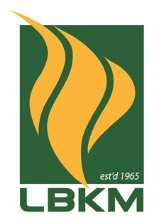 LBKM ScholarshipsLBKM ScholarshipsLBKM ScholarshipsLBKM ScholarshipsLBKM ScholarshipsLBKM ScholarshipsLBKM ScholarshipsLBKM ScholarshipsLBKM ScholarshipsLBKM ScholarshipsLBKM ScholarshipsLBKM ScholarshipsLBKM ScholarshipsLBKM ScholarshipsLBKM ScholarshipsLBKM ScholarshipsLBKM ScholarshipsLBKM ScholarshipsLBKM ScholarshipsLBKM ScholarshipsLBKM ScholarshipsLBKM ScholarshipsLBKM ScholarshipsLBKM ScholarshipsLBKM ScholarshipsLBKM ScholarshipsLBKM ScholarshipsLBKM ScholarshipsLBKM ScholarshipsLBKM ScholarshipsLBKM ScholarshipsLBKM ScholarshipsLBKM ScholarshipsLBKM ScholarshipsLBKM ScholarshipsLBKM ScholarshipsLBKM ScholarshipsLBKM ScholarshipsLBKM ScholarshipsLBKM ScholarshipsLBKM ScholarshipsLBKM ScholarshipsAPPLICATION FORMAPPLICATION FORMAPPLICATION FORMAPPLICATION FORMAPPLICATION FORMAPPLICATION FORMAPPLICATION FORMAPPLICATION FORMAPPLICATION FORMAPPLICATION FORMAPPLICATION FORMAPPLICATION FORMAPPLICATION FORMAPPLICATION FORMAPPLICATION FORMAPPLICATION FORMAPPLICATION FORMAPPLICATION FORMAPPLICATION FORMAPPLICATION FORMAPPLICATION FORMAPPLICATION FORMAPPLICATION FORMAPPLICATION FORMAPPLICATION FORMAPPLICATION FORMAPPLICATION FORMAPPLICATION FORMAPPLICATION FORMAPPLICATION FORMAPPLICATION FORMAPPLICATION FORMAPPLICATION FORMAPPLICATION FORMAPPLICATION FORMAPPLICATION FORMAPPLICATION FORMAPPLICATION FORMAPPLICATION FORMAPPLICATION FORMAPPLICATION FORMAPPLICATION FORMAPPLICATION FORM*please tick*please tick*please tick*please tick*please tick*please tick*please tick*please tick*please tick*please tick*please tick*please tick*please tick*please tick*please tick*please tick*please tick*please tick*please tick*please tick*please tick*please tickPrestigious Scholarship (Undergraduate)Prestigious Scholarship (Undergraduate)Prestigious Scholarship (Undergraduate)Prestigious Scholarship (Undergraduate)Prestigious Scholarship (Undergraduate)Prestigious Scholarship (Undergraduate)Prestigious Scholarship (Undergraduate)Prestigious Scholarship (Undergraduate)Prestigious Scholarship (Undergraduate)Prestigious Scholarship (Undergraduate)Prestigious Scholarship (Undergraduate)Prestigious Scholarship (Undergraduate)Prestigious Scholarship (Undergraduate)Prestigious Scholarship (Undergraduate)Prestigious Scholarship (Undergraduate)Prestigious Scholarship (Undergraduate)Prestigious Scholarship (Undergraduate)Prestigious Scholarship (Undergraduate)Prestigious Scholarship (Undergraduate)Prestigious Scholarship (Undergraduate)Prestigious Scholarship (Undergraduate)Prestigious Scholarship (Undergraduate)Prestigious Scholarship (Undergraduate)Prestigious Scholarship (Undergraduate)Prestigious Scholarship (Undergraduate)Prestigious Scholarship (Undergraduate)Prestigious Scholarship (Undergraduate)Prestigious Scholarship (Undergraduate)Prestigious Scholarship (Undergraduate)Prestigious Scholarship (Undergraduate)Prestigious Scholarship (Undergraduate)Prestigious Scholarship (Postgraduate)Prestigious Scholarship (Postgraduate)Prestigious Scholarship (Postgraduate)Prestigious Scholarship (Postgraduate)Prestigious Scholarship (Postgraduate)Prestigious Scholarship (Postgraduate)Prestigious Scholarship (Postgraduate)Prestigious Scholarship (Postgraduate)Prestigious Scholarship (Postgraduate)Prestigious Scholarship (Postgraduate)Prestigious Scholarship (Postgraduate)Prestigious Scholarship (Postgraduate)Prestigious Scholarship (Postgraduate)Prestigious Scholarship (Postgraduate)Prestigious Scholarship (Postgraduate)Prestigious Scholarship (Postgraduate)Prestigious Scholarship (Postgraduate)Prestigious Scholarship (Postgraduate)Prestigious Scholarship (Postgraduate)Prestigious Scholarship (Postgraduate)Prestigious Scholarship (Postgraduate)Prestigious Scholarship (Postgraduate)Prestigious Scholarship (Postgraduate)Prestigious Scholarship (Postgraduate)Prestigious Scholarship (Postgraduate)Prestigious Scholarship (Postgraduate)Prestigious Scholarship (Postgraduate)Prestigious Scholarship (Postgraduate)Prestigious Scholarship (Postgraduate)Prestigious Scholarship (Postgraduate)Prestigious Scholarship (Postgraduate)Prestigious Scholarship (Postgraduate)Prestigious Scholarship (Postgraduate)Prestigious Scholarship (Postgraduate)Prestigious Scholarship (Postgraduate)Iconic Scholarship – Field of Study: ________________________________Iconic Scholarship – Field of Study: ________________________________Iconic Scholarship – Field of Study: ________________________________Iconic Scholarship – Field of Study: ________________________________Iconic Scholarship – Field of Study: ________________________________Iconic Scholarship – Field of Study: ________________________________Iconic Scholarship – Field of Study: ________________________________Iconic Scholarship – Field of Study: ________________________________Iconic Scholarship – Field of Study: ________________________________Iconic Scholarship – Field of Study: ________________________________Iconic Scholarship – Field of Study: ________________________________Iconic Scholarship – Field of Study: ________________________________Iconic Scholarship – Field of Study: ________________________________Iconic Scholarship – Field of Study: ________________________________Iconic Scholarship – Field of Study: ________________________________Iconic Scholarship – Field of Study: ________________________________Iconic Scholarship – Field of Study: ________________________________Iconic Scholarship – Field of Study: ________________________________Iconic Scholarship – Field of Study: ________________________________Iconic Scholarship – Field of Study: ________________________________Iconic Scholarship – Field of Study: ________________________________Iconic Scholarship – Field of Study: ________________________________Iconic Scholarship – Field of Study: ________________________________Iconic Scholarship – Field of Study: ________________________________Iconic Scholarship – Field of Study: ________________________________Iconic Scholarship – Field of Study: ________________________________Iconic Scholarship – Field of Study: ________________________________Iconic Scholarship – Field of Study: ________________________________Iconic Scholarship – Field of Study: ________________________________Iconic Scholarship – Field of Study: ________________________________Iconic Scholarship – Field of Study: ________________________________Iconic Scholarship – Field of Study: ________________________________Iconic Scholarship – Field of Study: ________________________________Iconic Scholarship – Field of Study: ________________________________Iconic Scholarship – Field of Study: ________________________________Future Economy ScholarshipFuture Economy ScholarshipFuture Economy ScholarshipFuture Economy ScholarshipFuture Economy ScholarshipFuture Economy ScholarshipFuture Economy ScholarshipFuture Economy ScholarshipFuture Economy ScholarshipFuture Economy ScholarshipFuture Economy ScholarshipFuture Economy ScholarshipFuture Economy ScholarshipFuture Economy ScholarshipFuture Economy ScholarshipApplication ChecklistApplication ChecklistApplication ChecklistApplication ChecklistApplication ChecklistApplication ChecklistApplication ChecklistApplication ChecklistApplication ChecklistApplication ChecklistApplication ChecklistApplication ChecklistApplication ChecklistApplication ChecklistApplication ChecklistApplication ChecklistApplication ChecklistApplication ChecklistApplication ChecklistApplication ChecklistApplication ChecklistApplication ChecklistApplication ChecklistApplication ChecklistApplication ChecklistApplication ChecklistApplication ChecklistApplication ChecklistApplication ChecklistApplication ChecklistApplication ChecklistApplication ChecklistApplication ChecklistApplication ChecklistApplication ChecklistApplication ChecklistApplication ChecklistApplication ChecklistApplication ChecklistApplication ChecklistApplication ChecklistApplication ChecklistApplication ChecklistPlease type / write clearly and neatly within the spaces provided.Please type / write clearly and neatly within the spaces provided.Please type / write clearly and neatly within the spaces provided.Please type / write clearly and neatly within the spaces provided.Please type / write clearly and neatly within the spaces provided.Please type / write clearly and neatly within the spaces provided.Please type / write clearly and neatly within the spaces provided.Please type / write clearly and neatly within the spaces provided.Please type / write clearly and neatly within the spaces provided.Please type / write clearly and neatly within the spaces provided.Please type / write clearly and neatly within the spaces provided.Please type / write clearly and neatly within the spaces provided.Please type / write clearly and neatly within the spaces provided.Please type / write clearly and neatly within the spaces provided.Please type / write clearly and neatly within the spaces provided.Please type / write clearly and neatly within the spaces provided.Please type / write clearly and neatly within the spaces provided.Please type / write clearly and neatly within the spaces provided.Please type / write clearly and neatly within the spaces provided.Please type / write clearly and neatly within the spaces provided.Please type / write clearly and neatly within the spaces provided.Please type / write clearly and neatly within the spaces provided.Please type / write clearly and neatly within the spaces provided.Please type / write clearly and neatly within the spaces provided.Please type / write clearly and neatly within the spaces provided.Please type / write clearly and neatly within the spaces provided.Please type / write clearly and neatly within the spaces provided.Please type / write clearly and neatly within the spaces provided.Please type / write clearly and neatly within the spaces provided.Please type / write clearly and neatly within the spaces provided.Please type / write clearly and neatly within the spaces provided.Please type / write clearly and neatly within the spaces provided.Please type / write clearly and neatly within the spaces provided.Please type / write clearly and neatly within the spaces provided.Please type / write clearly and neatly within the spaces provided.Please type / write clearly and neatly within the spaces provided.Please type / write clearly and neatly within the spaces provided.Please type / write clearly and neatly within the spaces provided.Please type / write clearly and neatly within the spaces provided.All columns and spaces must be filled. If it is not applicable to you, indicate “NA”.All columns and spaces must be filled. If it is not applicable to you, indicate “NA”.All columns and spaces must be filled. If it is not applicable to you, indicate “NA”.All columns and spaces must be filled. If it is not applicable to you, indicate “NA”.All columns and spaces must be filled. If it is not applicable to you, indicate “NA”.All columns and spaces must be filled. If it is not applicable to you, indicate “NA”.All columns and spaces must be filled. If it is not applicable to you, indicate “NA”.All columns and spaces must be filled. If it is not applicable to you, indicate “NA”.All columns and spaces must be filled. If it is not applicable to you, indicate “NA”.All columns and spaces must be filled. If it is not applicable to you, indicate “NA”.All columns and spaces must be filled. If it is not applicable to you, indicate “NA”.All columns and spaces must be filled. If it is not applicable to you, indicate “NA”.All columns and spaces must be filled. If it is not applicable to you, indicate “NA”.All columns and spaces must be filled. If it is not applicable to you, indicate “NA”.All columns and spaces must be filled. If it is not applicable to you, indicate “NA”.All columns and spaces must be filled. If it is not applicable to you, indicate “NA”.All columns and spaces must be filled. If it is not applicable to you, indicate “NA”.All columns and spaces must be filled. If it is not applicable to you, indicate “NA”.All columns and spaces must be filled. If it is not applicable to you, indicate “NA”.All columns and spaces must be filled. If it is not applicable to you, indicate “NA”.All columns and spaces must be filled. If it is not applicable to you, indicate “NA”.All columns and spaces must be filled. If it is not applicable to you, indicate “NA”.All columns and spaces must be filled. If it is not applicable to you, indicate “NA”.All columns and spaces must be filled. If it is not applicable to you, indicate “NA”.All columns and spaces must be filled. If it is not applicable to you, indicate “NA”.All columns and spaces must be filled. If it is not applicable to you, indicate “NA”.All columns and spaces must be filled. If it is not applicable to you, indicate “NA”.All columns and spaces must be filled. If it is not applicable to you, indicate “NA”.All columns and spaces must be filled. If it is not applicable to you, indicate “NA”.All columns and spaces must be filled. If it is not applicable to you, indicate “NA”.All columns and spaces must be filled. If it is not applicable to you, indicate “NA”.All columns and spaces must be filled. If it is not applicable to you, indicate “NA”.All columns and spaces must be filled. If it is not applicable to you, indicate “NA”.All columns and spaces must be filled. If it is not applicable to you, indicate “NA”.All columns and spaces must be filled. If it is not applicable to you, indicate “NA”.All columns and spaces must be filled. If it is not applicable to you, indicate “NA”.All columns and spaces must be filled. If it is not applicable to you, indicate “NA”.All columns and spaces must be filled. If it is not applicable to you, indicate “NA”.All columns and spaces must be filled. If it is not applicable to you, indicate “NA”.All columns and spaces must be filled. If it is not applicable to you, indicate “NA”.All columns and spaces must be filled. If it is not applicable to you, indicate “NA”.All columns and spaces must be filled. If it is not applicable to you, indicate “NA”.All columns and spaces must be filled. If it is not applicable to you, indicate “NA”.Please tick the checklist below and ensure all required documents have been provided, Please tick the checklist below and ensure all required documents have been provided, Please tick the checklist below and ensure all required documents have been provided, Please tick the checklist below and ensure all required documents have been provided, Please tick the checklist below and ensure all required documents have been provided, Please tick the checklist below and ensure all required documents have been provided, Please tick the checklist below and ensure all required documents have been provided, Please tick the checklist below and ensure all required documents have been provided, Please tick the checklist below and ensure all required documents have been provided, Please tick the checklist below and ensure all required documents have been provided, Please tick the checklist below and ensure all required documents have been provided, Please tick the checklist below and ensure all required documents have been provided, Please tick the checklist below and ensure all required documents have been provided, Please tick the checklist below and ensure all required documents have been provided, Please tick the checklist below and ensure all required documents have been provided, Please tick the checklist below and ensure all required documents have been provided, Please tick the checklist below and ensure all required documents have been provided, Please tick the checklist below and ensure all required documents have been provided, Please tick the checklist below and ensure all required documents have been provided, Please tick the checklist below and ensure all required documents have been provided, Please tick the checklist below and ensure all required documents have been provided, Please tick the checklist below and ensure all required documents have been provided, Please tick the checklist below and ensure all required documents have been provided, Please tick the checklist below and ensure all required documents have been provided, Please tick the checklist below and ensure all required documents have been provided, Please tick the checklist below and ensure all required documents have been provided, Please tick the checklist below and ensure all required documents have been provided, Please tick the checklist below and ensure all required documents have been provided, Please tick the checklist below and ensure all required documents have been provided, Please tick the checklist below and ensure all required documents have been provided, Please tick the checklist below and ensure all required documents have been provided, Please tick the checklist below and ensure all required documents have been provided, Please tick the checklist below and ensure all required documents have been provided, Please tick the checklist below and ensure all required documents have been provided, Please tick the checklist below and ensure all required documents have been provided, Please tick the checklist below and ensure all required documents have been provided, Please tick the checklist below and ensure all required documents have been provided, Please tick the checklist below and ensure all required documents have been provided, Please tick the checklist below and ensure all required documents have been provided, Please tick the checklist below and ensure all required documents have been provided, Please tick the checklist below and ensure all required documents have been provided, Please tick the checklist below and ensure all required documents have been provided, Please tick the checklist below and ensure all required documents have been provided,                to be arranged in the following order:               to be arranged in the following order:               to be arranged in the following order:               to be arranged in the following order:               to be arranged in the following order:               to be arranged in the following order:               to be arranged in the following order:               to be arranged in the following order:               to be arranged in the following order:               to be arranged in the following order:               to be arranged in the following order:               to be arranged in the following order:               to be arranged in the following order:               to be arranged in the following order:               to be arranged in the following order:               to be arranged in the following order:               to be arranged in the following order:               to be arranged in the following order:               to be arranged in the following order:               to be arranged in the following order:               to be arranged in the following order:               to be arranged in the following order:               to be arranged in the following order:□   Recent passport size photograph□   Recent passport size photograph□   Recent passport size photograph□   Recent passport size photograph□   Recent passport size photograph□   Recent passport size photograph□   Recent passport size photograph□   Recent passport size photograph□   Recent passport size photograph□   Recent passport size photograph□   Recent passport size photograph□   Recent passport size photograph□   Recent passport size photograph□   Recent passport size photograph□   Recent passport size photograph□   Recent passport size photograph□   Recent passport size photograph□   Recent passport size photograph□   Recent passport size photograph□   Recent passport size photograph□   Recent passport size photograph□   Recent passport size photograph□   Recent passport size photograph□   Photocopy of NRIC or passport (if NRIC is unavailable)□   Photocopy of NRIC or passport (if NRIC is unavailable)□   Photocopy of NRIC or passport (if NRIC is unavailable)□   Photocopy of NRIC or passport (if NRIC is unavailable)□   Photocopy of NRIC or passport (if NRIC is unavailable)□   Photocopy of NRIC or passport (if NRIC is unavailable)□   Photocopy of NRIC or passport (if NRIC is unavailable)□   Photocopy of NRIC or passport (if NRIC is unavailable)□   Photocopy of NRIC or passport (if NRIC is unavailable)□   Photocopy of NRIC or passport (if NRIC is unavailable)□   Photocopy of NRIC or passport (if NRIC is unavailable)□   Photocopy of NRIC or passport (if NRIC is unavailable)□   Photocopy of NRIC or passport (if NRIC is unavailable)□   Photocopy of NRIC or passport (if NRIC is unavailable)□   Photocopy of NRIC or passport (if NRIC is unavailable)□   Photocopy of NRIC or passport (if NRIC is unavailable)□   Photocopy of NRIC or passport (if NRIC is unavailable)□   Photocopy of NRIC or passport (if NRIC is unavailable)□   Photocopy of NRIC or passport (if NRIC is unavailable)□   Photocopy of NRIC or passport (if NRIC is unavailable)□   Photocopy of NRIC or passport (if NRIC is unavailable)□   Photocopy of NRIC or passport (if NRIC is unavailable)□   Photocopy of NRIC or passport (if NRIC is unavailable)□   Photocopy of NRIC or passport (if NRIC is unavailable)□   Photocopy of NRIC or passport (if NRIC is unavailable)□   Photocopy of NRIC or passport (if NRIC is unavailable)□   Photocopy of NRIC or passport (if NRIC is unavailable)□   Photocopy of NRIC or passport (if NRIC is unavailable)□   Photocopy of NRIC or passport (if NRIC is unavailable)□   Photocopy of NRIC or passport (if NRIC is unavailable)□   Photocopy of NRIC or passport (if NRIC is unavailable)□   Photocopy of NRIC or passport (if NRIC is unavailable)□   Photocopy of NRIC or passport (if NRIC is unavailable)□   Photocopy of NRIC or passport (if NRIC is unavailable)□   Photocopy of NRIC or passport (if NRIC is unavailable)□   Photocopy of NRIC or passport (if NRIC is unavailable)□   Photocopy of NRIC or passport (if NRIC is unavailable)□   Photocopy of NRIC or passport (if NRIC is unavailable)□   Photocopy of NRIC or passport (if NRIC is unavailable)□   Letter of acceptance / enrolment  from the university / matriculation card□   Letter of acceptance / enrolment  from the university / matriculation card□   Letter of acceptance / enrolment  from the university / matriculation card□   Letter of acceptance / enrolment  from the university / matriculation card□   Letter of acceptance / enrolment  from the university / matriculation card□   Letter of acceptance / enrolment  from the university / matriculation card□   Letter of acceptance / enrolment  from the university / matriculation card□   Letter of acceptance / enrolment  from the university / matriculation card□   Letter of acceptance / enrolment  from the university / matriculation card□   Letter of acceptance / enrolment  from the university / matriculation card□   Letter of acceptance / enrolment  from the university / matriculation card□   Letter of acceptance / enrolment  from the university / matriculation card□   Letter of acceptance / enrolment  from the university / matriculation card□   Letter of acceptance / enrolment  from the university / matriculation card□   Letter of acceptance / enrolment  from the university / matriculation card□   Letter of acceptance / enrolment  from the university / matriculation card□   Letter of acceptance / enrolment  from the university / matriculation card□   Letter of acceptance / enrolment  from the university / matriculation card□   Letter of acceptance / enrolment  from the university / matriculation card□   Letter of acceptance / enrolment  from the university / matriculation card□   Letter of acceptance / enrolment  from the university / matriculation card□   Letter of acceptance / enrolment  from the university / matriculation card□   Letter of acceptance / enrolment  from the university / matriculation card□   Letter of acceptance / enrolment  from the university / matriculation card□   Letter of acceptance / enrolment  from the university / matriculation card□   Letter of acceptance / enrolment  from the university / matriculation card□   Letter of acceptance / enrolment  from the university / matriculation card□   Letter of acceptance / enrolment  from the university / matriculation card□   Letter of acceptance / enrolment  from the university / matriculation card□   Letter of acceptance / enrolment  from the university / matriculation card□   Letter of acceptance / enrolment  from the university / matriculation card□   Letter of acceptance / enrolment  from the university / matriculation card□   Letter of acceptance / enrolment  from the university / matriculation card□   Letter of acceptance / enrolment  from the university / matriculation card□   Letter of acceptance / enrolment  from the university / matriculation card□   Letter of acceptance / enrolment  from the university / matriculation card□   Letter of acceptance / enrolment  from the university / matriculation card□   Letter of acceptance / enrolment  from the university / matriculation card□   Letter of acceptance / enrolment  from the university / matriculation card□   Letter of acceptance / enrolment  from the university / matriculation card□   Letter of acceptance / enrolment  from the university / matriculation card□   Letter of acceptance / enrolment  from the university / matriculation card□   Letter of acceptance / enrolment  from the university / matriculation card□   Latest exam results / supervisor report (for non-first year students)□   Latest exam results / supervisor report (for non-first year students)□   Latest exam results / supervisor report (for non-first year students)□   Latest exam results / supervisor report (for non-first year students)□   Latest exam results / supervisor report (for non-first year students)□   Latest exam results / supervisor report (for non-first year students)□   Latest exam results / supervisor report (for non-first year students)□   Latest exam results / supervisor report (for non-first year students)□   Latest exam results / supervisor report (for non-first year students)□   Latest exam results / supervisor report (for non-first year students)□   Latest exam results / supervisor report (for non-first year students)□   Latest exam results / supervisor report (for non-first year students)□   Latest exam results / supervisor report (for non-first year students)□   Latest exam results / supervisor report (for non-first year students)□   Latest exam results / supervisor report (for non-first year students)□   Latest exam results / supervisor report (for non-first year students)□   Latest exam results / supervisor report (for non-first year students)□   Latest exam results / supervisor report (for non-first year students)□   Latest exam results / supervisor report (for non-first year students)□   Latest exam results / supervisor report (for non-first year students)□   Latest exam results / supervisor report (for non-first year students)□   Latest exam results / supervisor report (for non-first year students)□   Latest exam results / supervisor report (for non-first year students)□   Latest exam results / supervisor report (for non-first year students)□   Latest exam results / supervisor report (for non-first year students)□   Latest exam results / supervisor report (for non-first year students)□   Latest exam results / supervisor report (for non-first year students)□   Latest exam results / supervisor report (for non-first year students)□   Latest exam results / supervisor report (for non-first year students)□   Latest exam results / supervisor report (for non-first year students)□   Latest exam results / supervisor report (for non-first year students)□   Latest exam results / supervisor report (for non-first year students)□   Latest exam results / supervisor report (for non-first year students)□   Latest exam results / supervisor report (for non-first year students)□   Latest exam results / supervisor report (for non-first year students)□   Latest exam results / supervisor report (for non-first year students)□   Latest exam results / supervisor report (for non-first year students)□   Latest exam results / supervisor report (for non-first year students)□   Latest exam results / supervisor report (for non-first year students)□   Latest exam results / supervisor report (for non-first year students)□   Latest exam results / supervisor report (for non-first year students)□   Latest exam results / supervisor report (for non-first year students)□   Latest exam results / supervisor report (for non-first year students)□   Copies of all certificates obtained□   Copies of all certificates obtained□   Copies of all certificates obtained□   Copies of all certificates obtained□   Copies of all certificates obtained□   Copies of all certificates obtained□   Copies of all certificates obtained□   Copies of all certificates obtained□   Copies of all certificates obtained□   Copies of all certificates obtained□   Copies of all certificates obtained□   Copies of all certificates obtained□   Copies of all certificates obtained□   Copies of all certificates obtained□   Copies of all certificates obtained□   Copies of all certificates obtained□   Copies of all certificates obtained□   Copies of all certificates obtained□   Copies of all certificates obtained□   Copies of all certificates obtained□   Copies of all certificates obtained□   Copies of all certificates obtained□   Copies of all certificates obtained□   Transcript of exam results□   Transcript of exam results□   Transcript of exam results□   Transcript of exam results□   Transcript of exam results□   Transcript of exam results□   Transcript of exam results□   Transcript of exam results□   Transcript of exam results□   Transcript of exam results□   Transcript of exam results□   Transcript of exam results□   Transcript of exam results□   Transcript of exam results□   Transcript of exam results□   Transcript of exam results□   Transcript of exam results□   Transcript of exam results□   Transcript of exam results□   Transcript of exam results□   Transcript of exam results□   Transcript of exam results□   Transcript of exam results□   Transcript of exam results□   Transcript of exam results□   Transcript of exam results□   Transcript of exam results□   Transcript of exam results□   Transcript of exam results□   Transcript of exam results□   Transcript of exam results□   Transcript of exam results□   Transcript of exam results□   Transcript of exam results□   Transcript of exam results□   Transcript of exam results□   Transcript of exam results□   Transcript of exam results□   Transcript of exam results□   Transcript of exam results□   Transcript of exam results□   Transcript of exam results□   Transcript of exam results□   Referee reports□   Referee reports□   Referee reports□   Referee reports□   Referee reports□   Referee reports□   Referee reports□   Referee reports□   Referee reports□   Referee reports□   Referee reports□   Referee reports□   Referee reports□   Referee reports□   Referee reports□   Referee reports□   Referee reports□   Referee reports□   Referee reports□   Referee reports□   Referee reports□   Referee reports□   Referee reports□   Mission statement□   Mission statement□   Mission statement□   Mission statement□   Mission statement□   Mission statement□   Mission statement□   Mission statement□   Mission statement□   Mission statement□   Mission statement□   Mission statement□   Mission statement□   Mission statement□   Mission statement□   Mission statement□   Mission statement□   Mission statement□   Mission statement□   Mission statement□   Mission statement□   Mission statement□   Mission statement□   Research proposal□   Research proposal□   Research proposal□   Research proposal□   Research proposal□   Research proposal□   Research proposal□   Research proposal□   Research proposal□   Research proposal□   Research proposal□   Research proposal□   Research proposal□   Research proposal□   Research proposal□   Research proposal□   Research proposal□   Research proposal□   Research proposal□   Research proposal□   Research proposal□   Research proposal□   Research proposal□   Publication(s): Please submit a copy of each of your publication(s), if any.□   Publication(s): Please submit a copy of each of your publication(s), if any.□   Publication(s): Please submit a copy of each of your publication(s), if any.□   Publication(s): Please submit a copy of each of your publication(s), if any.□   Publication(s): Please submit a copy of each of your publication(s), if any.□   Publication(s): Please submit a copy of each of your publication(s), if any.□   Publication(s): Please submit a copy of each of your publication(s), if any.□   Publication(s): Please submit a copy of each of your publication(s), if any.□   Publication(s): Please submit a copy of each of your publication(s), if any.□   Publication(s): Please submit a copy of each of your publication(s), if any.□   Publication(s): Please submit a copy of each of your publication(s), if any.□   Publication(s): Please submit a copy of each of your publication(s), if any.□   Publication(s): Please submit a copy of each of your publication(s), if any.□   Publication(s): Please submit a copy of each of your publication(s), if any.□   Publication(s): Please submit a copy of each of your publication(s), if any.□   Publication(s): Please submit a copy of each of your publication(s), if any.□   Publication(s): Please submit a copy of each of your publication(s), if any.□   Publication(s): Please submit a copy of each of your publication(s), if any.□   Publication(s): Please submit a copy of each of your publication(s), if any.□   Publication(s): Please submit a copy of each of your publication(s), if any.□   Publication(s): Please submit a copy of each of your publication(s), if any.□   Publication(s): Please submit a copy of each of your publication(s), if any.□   Publication(s): Please submit a copy of each of your publication(s), if any.□   Publication(s): Please submit a copy of each of your publication(s), if any.□   Publication(s): Please submit a copy of each of your publication(s), if any.□   Publication(s): Please submit a copy of each of your publication(s), if any.□   Publication(s): Please submit a copy of each of your publication(s), if any.□   Publication(s): Please submit a copy of each of your publication(s), if any.□   Publication(s): Please submit a copy of each of your publication(s), if any.□   Publication(s): Please submit a copy of each of your publication(s), if any.□   Publication(s): Please submit a copy of each of your publication(s), if any.□   Publication(s): Please submit a copy of each of your publication(s), if any.□   Publication(s): Please submit a copy of each of your publication(s), if any.□   Publication(s): Please submit a copy of each of your publication(s), if any.□   Publication(s): Please submit a copy of each of your publication(s), if any.□   Publication(s): Please submit a copy of each of your publication(s), if any.□   Publication(s): Please submit a copy of each of your publication(s), if any.□   Publication(s): Please submit a copy of each of your publication(s), if any.□   Publication(s): Please submit a copy of each of your publication(s), if any.□   Publication(s): Please submit a copy of each of your publication(s), if any.□   Publication(s): Please submit a copy of each of your publication(s), if any.□   Publication(s): Please submit a copy of each of your publication(s), if any.□   Publication(s): Please submit a copy of each of your publication(s), if any.□   For self-financing applicants: to explain how you intend to finance your studies. □   For self-financing applicants: to explain how you intend to finance your studies. □   For self-financing applicants: to explain how you intend to finance your studies. □   For self-financing applicants: to explain how you intend to finance your studies. □   For self-financing applicants: to explain how you intend to finance your studies. □   For self-financing applicants: to explain how you intend to finance your studies. □   For self-financing applicants: to explain how you intend to finance your studies. □   For self-financing applicants: to explain how you intend to finance your studies. □   For self-financing applicants: to explain how you intend to finance your studies. □   For self-financing applicants: to explain how you intend to finance your studies. □   For self-financing applicants: to explain how you intend to finance your studies. □   For self-financing applicants: to explain how you intend to finance your studies. □   For self-financing applicants: to explain how you intend to finance your studies. □   For self-financing applicants: to explain how you intend to finance your studies. □   For self-financing applicants: to explain how you intend to finance your studies. □   For self-financing applicants: to explain how you intend to finance your studies. □   For self-financing applicants: to explain how you intend to finance your studies. □   For self-financing applicants: to explain how you intend to finance your studies. □   For self-financing applicants: to explain how you intend to finance your studies. □   For self-financing applicants: to explain how you intend to finance your studies. □   For self-financing applicants: to explain how you intend to finance your studies. □   For self-financing applicants: to explain how you intend to finance your studies. □   For self-financing applicants: to explain how you intend to finance your studies. □   For self-financing applicants: to explain how you intend to finance your studies. □   For self-financing applicants: to explain how you intend to finance your studies. □   For self-financing applicants: to explain how you intend to finance your studies. □   For self-financing applicants: to explain how you intend to finance your studies. □   For self-financing applicants: to explain how you intend to finance your studies. □   For self-financing applicants: to explain how you intend to finance your studies. □   For self-financing applicants: to explain how you intend to finance your studies. □   For self-financing applicants: to explain how you intend to finance your studies. □   For self-financing applicants: to explain how you intend to finance your studies. □   For self-financing applicants: to explain how you intend to finance your studies. □   For self-financing applicants: to explain how you intend to finance your studies. □   For self-financing applicants: to explain how you intend to finance your studies. □   For self-financing applicants: to explain how you intend to finance your studies. □   For self-financing applicants: to explain how you intend to finance your studies. □   For self-financing applicants: to explain how you intend to finance your studies. □   For self-financing applicants: to explain how you intend to finance your studies. □   For self-financing applicants: to explain how you intend to finance your studies. □   For self-financing applicants: to explain how you intend to finance your studies. □   For self-financing applicants: to explain how you intend to finance your studies. □   For self-financing applicants: to explain how you intend to finance your studies. Please include documentary evidence, such as a bank statement, recent payslip, letter of sponsorship, grant or award.Please include documentary evidence, such as a bank statement, recent payslip, letter of sponsorship, grant or award.Please include documentary evidence, such as a bank statement, recent payslip, letter of sponsorship, grant or award.Please include documentary evidence, such as a bank statement, recent payslip, letter of sponsorship, grant or award.Please include documentary evidence, such as a bank statement, recent payslip, letter of sponsorship, grant or award.Please include documentary evidence, such as a bank statement, recent payslip, letter of sponsorship, grant or award.Please include documentary evidence, such as a bank statement, recent payslip, letter of sponsorship, grant or award.Please include documentary evidence, such as a bank statement, recent payslip, letter of sponsorship, grant or award.Please include documentary evidence, such as a bank statement, recent payslip, letter of sponsorship, grant or award.Please include documentary evidence, such as a bank statement, recent payslip, letter of sponsorship, grant or award.Please include documentary evidence, such as a bank statement, recent payslip, letter of sponsorship, grant or award.Please include documentary evidence, such as a bank statement, recent payslip, letter of sponsorship, grant or award.Please include documentary evidence, such as a bank statement, recent payslip, letter of sponsorship, grant or award.Please include documentary evidence, such as a bank statement, recent payslip, letter of sponsorship, grant or award.Please include documentary evidence, such as a bank statement, recent payslip, letter of sponsorship, grant or award.Please include documentary evidence, such as a bank statement, recent payslip, letter of sponsorship, grant or award.Please include documentary evidence, such as a bank statement, recent payslip, letter of sponsorship, grant or award.Please include documentary evidence, such as a bank statement, recent payslip, letter of sponsorship, grant or award.Please include documentary evidence, such as a bank statement, recent payslip, letter of sponsorship, grant or award.Please include documentary evidence, such as a bank statement, recent payslip, letter of sponsorship, grant or award.Please include documentary evidence, such as a bank statement, recent payslip, letter of sponsorship, grant or award.Please include documentary evidence, such as a bank statement, recent payslip, letter of sponsorship, grant or award.Please include documentary evidence, such as a bank statement, recent payslip, letter of sponsorship, grant or award.Please include documentary evidence, such as a bank statement, recent payslip, letter of sponsorship, grant or award.Please include documentary evidence, such as a bank statement, recent payslip, letter of sponsorship, grant or award.Please include documentary evidence, such as a bank statement, recent payslip, letter of sponsorship, grant or award.Please include documentary evidence, such as a bank statement, recent payslip, letter of sponsorship, grant or award.Please include documentary evidence, such as a bank statement, recent payslip, letter of sponsorship, grant or award.Please include documentary evidence, such as a bank statement, recent payslip, letter of sponsorship, grant or award.Please include documentary evidence, such as a bank statement, recent payslip, letter of sponsorship, grant or award.Please include documentary evidence, such as a bank statement, recent payslip, letter of sponsorship, grant or award.Please include documentary evidence, such as a bank statement, recent payslip, letter of sponsorship, grant or award.Please include documentary evidence, such as a bank statement, recent payslip, letter of sponsorship, grant or award.Please include documentary evidence, such as a bank statement, recent payslip, letter of sponsorship, grant or award.Please include documentary evidence, such as a bank statement, recent payslip, letter of sponsorship, grant or award.Please include documentary evidence, such as a bank statement, recent payslip, letter of sponsorship, grant or award.Please include documentary evidence, such as a bank statement, recent payslip, letter of sponsorship, grant or award.Please include documentary evidence, such as a bank statement, recent payslip, letter of sponsorship, grant or award.Please include documentary evidence, such as a bank statement, recent payslip, letter of sponsorship, grant or award.Please include documentary evidence, such as a bank statement, recent payslip, letter of sponsorship, grant or award.Please include documentary evidence, such as a bank statement, recent payslip, letter of sponsorship, grant or award.Please include documentary evidence, such as a bank statement, recent payslip, letter of sponsorship, grant or award.Please include documentary evidence, such as a bank statement, recent payslip, letter of sponsorship, grant or award.All documents which are not in English must be accompanied by an official certified English translation.All documents which are not in English must be accompanied by an official certified English translation.All documents which are not in English must be accompanied by an official certified English translation.All documents which are not in English must be accompanied by an official certified English translation.All documents which are not in English must be accompanied by an official certified English translation.All documents which are not in English must be accompanied by an official certified English translation.All documents which are not in English must be accompanied by an official certified English translation.All documents which are not in English must be accompanied by an official certified English translation.All documents which are not in English must be accompanied by an official certified English translation.All documents which are not in English must be accompanied by an official certified English translation.All documents which are not in English must be accompanied by an official certified English translation.All documents which are not in English must be accompanied by an official certified English translation.All documents which are not in English must be accompanied by an official certified English translation.All documents which are not in English must be accompanied by an official certified English translation.All documents which are not in English must be accompanied by an official certified English translation.All documents which are not in English must be accompanied by an official certified English translation.All documents which are not in English must be accompanied by an official certified English translation.All documents which are not in English must be accompanied by an official certified English translation.All documents which are not in English must be accompanied by an official certified English translation.All documents which are not in English must be accompanied by an official certified English translation.All documents which are not in English must be accompanied by an official certified English translation.All documents which are not in English must be accompanied by an official certified English translation.All documents which are not in English must be accompanied by an official certified English translation.All documents which are not in English must be accompanied by an official certified English translation.All documents which are not in English must be accompanied by an official certified English translation.All documents which are not in English must be accompanied by an official certified English translation.All documents which are not in English must be accompanied by an official certified English translation.All documents which are not in English must be accompanied by an official certified English translation.All documents which are not in English must be accompanied by an official certified English translation.All documents which are not in English must be accompanied by an official certified English translation.All documents which are not in English must be accompanied by an official certified English translation.All documents which are not in English must be accompanied by an official certified English translation.All documents which are not in English must be accompanied by an official certified English translation.All documents which are not in English must be accompanied by an official certified English translation.All documents which are not in English must be accompanied by an official certified English translation.All documents which are not in English must be accompanied by an official certified English translation.All documents which are not in English must be accompanied by an official certified English translation.All documents which are not in English must be accompanied by an official certified English translation.All documents which are not in English must be accompanied by an official certified English translation.All documents which are not in English must be accompanied by an official certified English translation.All documents which are not in English must be accompanied by an official certified English translation.All documents which are not in English must be accompanied by an official certified English translation.All documents which are not in English must be accompanied by an official certified English translation.Only shortlisted applicants will be interviewed. The selection panel’s decision is final. LBKM does not enter into correspondences with regard to the reasons for non-selection of applicants.Only shortlisted applicants will be interviewed. The selection panel’s decision is final. LBKM does not enter into correspondences with regard to the reasons for non-selection of applicants.Only shortlisted applicants will be interviewed. The selection panel’s decision is final. LBKM does not enter into correspondences with regard to the reasons for non-selection of applicants.Only shortlisted applicants will be interviewed. The selection panel’s decision is final. LBKM does not enter into correspondences with regard to the reasons for non-selection of applicants.Only shortlisted applicants will be interviewed. The selection panel’s decision is final. LBKM does not enter into correspondences with regard to the reasons for non-selection of applicants.Only shortlisted applicants will be interviewed. The selection panel’s decision is final. LBKM does not enter into correspondences with regard to the reasons for non-selection of applicants.Only shortlisted applicants will be interviewed. The selection panel’s decision is final. LBKM does not enter into correspondences with regard to the reasons for non-selection of applicants.Only shortlisted applicants will be interviewed. The selection panel’s decision is final. LBKM does not enter into correspondences with regard to the reasons for non-selection of applicants.Only shortlisted applicants will be interviewed. The selection panel’s decision is final. LBKM does not enter into correspondences with regard to the reasons for non-selection of applicants.Only shortlisted applicants will be interviewed. The selection panel’s decision is final. LBKM does not enter into correspondences with regard to the reasons for non-selection of applicants.Only shortlisted applicants will be interviewed. The selection panel’s decision is final. LBKM does not enter into correspondences with regard to the reasons for non-selection of applicants.Only shortlisted applicants will be interviewed. The selection panel’s decision is final. LBKM does not enter into correspondences with regard to the reasons for non-selection of applicants.Only shortlisted applicants will be interviewed. The selection panel’s decision is final. LBKM does not enter into correspondences with regard to the reasons for non-selection of applicants.Only shortlisted applicants will be interviewed. The selection panel’s decision is final. LBKM does not enter into correspondences with regard to the reasons for non-selection of applicants.Only shortlisted applicants will be interviewed. The selection panel’s decision is final. LBKM does not enter into correspondences with regard to the reasons for non-selection of applicants.Only shortlisted applicants will be interviewed. The selection panel’s decision is final. LBKM does not enter into correspondences with regard to the reasons for non-selection of applicants.Only shortlisted applicants will be interviewed. The selection panel’s decision is final. LBKM does not enter into correspondences with regard to the reasons for non-selection of applicants.Only shortlisted applicants will be interviewed. The selection panel’s decision is final. LBKM does not enter into correspondences with regard to the reasons for non-selection of applicants.Only shortlisted applicants will be interviewed. The selection panel’s decision is final. LBKM does not enter into correspondences with regard to the reasons for non-selection of applicants.Only shortlisted applicants will be interviewed. The selection panel’s decision is final. LBKM does not enter into correspondences with regard to the reasons for non-selection of applicants.Only shortlisted applicants will be interviewed. The selection panel’s decision is final. LBKM does not enter into correspondences with regard to the reasons for non-selection of applicants.Only shortlisted applicants will be interviewed. The selection panel’s decision is final. LBKM does not enter into correspondences with regard to the reasons for non-selection of applicants.Only shortlisted applicants will be interviewed. The selection panel’s decision is final. LBKM does not enter into correspondences with regard to the reasons for non-selection of applicants.Only shortlisted applicants will be interviewed. The selection panel’s decision is final. LBKM does not enter into correspondences with regard to the reasons for non-selection of applicants.Only shortlisted applicants will be interviewed. The selection panel’s decision is final. LBKM does not enter into correspondences with regard to the reasons for non-selection of applicants.Only shortlisted applicants will be interviewed. The selection panel’s decision is final. LBKM does not enter into correspondences with regard to the reasons for non-selection of applicants.Only shortlisted applicants will be interviewed. The selection panel’s decision is final. LBKM does not enter into correspondences with regard to the reasons for non-selection of applicants.Only shortlisted applicants will be interviewed. The selection panel’s decision is final. LBKM does not enter into correspondences with regard to the reasons for non-selection of applicants.Only shortlisted applicants will be interviewed. The selection panel’s decision is final. LBKM does not enter into correspondences with regard to the reasons for non-selection of applicants.Only shortlisted applicants will be interviewed. The selection panel’s decision is final. LBKM does not enter into correspondences with regard to the reasons for non-selection of applicants.Only shortlisted applicants will be interviewed. The selection panel’s decision is final. LBKM does not enter into correspondences with regard to the reasons for non-selection of applicants.Only shortlisted applicants will be interviewed. The selection panel’s decision is final. LBKM does not enter into correspondences with regard to the reasons for non-selection of applicants.Only shortlisted applicants will be interviewed. The selection panel’s decision is final. LBKM does not enter into correspondences with regard to the reasons for non-selection of applicants.Only shortlisted applicants will be interviewed. The selection panel’s decision is final. LBKM does not enter into correspondences with regard to the reasons for non-selection of applicants.Only shortlisted applicants will be interviewed. The selection panel’s decision is final. LBKM does not enter into correspondences with regard to the reasons for non-selection of applicants.Only shortlisted applicants will be interviewed. The selection panel’s decision is final. LBKM does not enter into correspondences with regard to the reasons for non-selection of applicants.Only shortlisted applicants will be interviewed. The selection panel’s decision is final. LBKM does not enter into correspondences with regard to the reasons for non-selection of applicants.Only shortlisted applicants will be interviewed. The selection panel’s decision is final. LBKM does not enter into correspondences with regard to the reasons for non-selection of applicants.Only shortlisted applicants will be interviewed. The selection panel’s decision is final. LBKM does not enter into correspondences with regard to the reasons for non-selection of applicants.Only shortlisted applicants will be interviewed. The selection panel’s decision is final. LBKM does not enter into correspondences with regard to the reasons for non-selection of applicants.Only shortlisted applicants will be interviewed. The selection panel’s decision is final. LBKM does not enter into correspondences with regard to the reasons for non-selection of applicants.Only shortlisted applicants will be interviewed. The selection panel’s decision is final. LBKM does not enter into correspondences with regard to the reasons for non-selection of applicants.Only shortlisted applicants will be interviewed. The selection panel’s decision is final. LBKM does not enter into correspondences with regard to the reasons for non-selection of applicants.Please send your application (hard copy) to:Please send your application (hard copy) to:Please send your application (hard copy) to:Please send your application (hard copy) to:Please send your application (hard copy) to:Please send your application (hard copy) to:Please send your application (hard copy) to:Please send your application (hard copy) to:Please send your application (hard copy) to:Please send your application (hard copy) to:Please send your application (hard copy) to:Please send your application (hard copy) to:Please send your application (hard copy) to:Please send your application (hard copy) to:Please send your application (hard copy) to:Please send your application (hard copy) to:Please send your application (hard copy) to:Please send your application (hard copy) to:Please send your application (hard copy) to:Please send your application (hard copy) to:Please send your application (hard copy) to:Please send your application (hard copy) to:Please send your application (hard copy) to:Please send your application (hard copy) to:Please send your application (hard copy) to:Please send your application (hard copy) to:Please send your application (hard copy) to:Executive Officer (Scholarship & Bursary)Executive Officer (Scholarship & Bursary)Executive Officer (Scholarship & Bursary)Executive Officer (Scholarship & Bursary)Executive Officer (Scholarship & Bursary)Executive Officer (Scholarship & Bursary)Executive Officer (Scholarship & Bursary)Executive Officer (Scholarship & Bursary)Executive Officer (Scholarship & Bursary)Executive Officer (Scholarship & Bursary)Executive Officer (Scholarship & Bursary)Executive Officer (Scholarship & Bursary)Executive Officer (Scholarship & Bursary)Executive Officer (Scholarship & Bursary)Executive Officer (Scholarship & Bursary)Executive Officer (Scholarship & Bursary)Executive Officer (Scholarship & Bursary)Executive Officer (Scholarship & Bursary)Executive Officer (Scholarship & Bursary)Executive Officer (Scholarship & Bursary)Executive Officer (Scholarship & Bursary)Lembaga Biasiswa Kenangan MauludLembaga Biasiswa Kenangan MauludLembaga Biasiswa Kenangan MauludLembaga Biasiswa Kenangan MauludLembaga Biasiswa Kenangan MauludLembaga Biasiswa Kenangan MauludLembaga Biasiswa Kenangan MauludLembaga Biasiswa Kenangan MauludLembaga Biasiswa Kenangan MauludLembaga Biasiswa Kenangan MauludLembaga Biasiswa Kenangan MauludLembaga Biasiswa Kenangan MauludLembaga Biasiswa Kenangan MauludLembaga Biasiswa Kenangan MauludLembaga Biasiswa Kenangan MauludLembaga Biasiswa Kenangan MauludLembaga Biasiswa Kenangan MauludLembaga Biasiswa Kenangan MauludLembaga Biasiswa Kenangan MauludLembaga Biasiswa Kenangan MauludLembaga Biasiswa Kenangan MauludNo 448 Changi Road #04-01 Wisma IndahNo 448 Changi Road #04-01 Wisma IndahNo 448 Changi Road #04-01 Wisma IndahNo 448 Changi Road #04-01 Wisma IndahNo 448 Changi Road #04-01 Wisma IndahNo 448 Changi Road #04-01 Wisma IndahNo 448 Changi Road #04-01 Wisma IndahNo 448 Changi Road #04-01 Wisma IndahNo 448 Changi Road #04-01 Wisma IndahNo 448 Changi Road #04-01 Wisma IndahNo 448 Changi Road #04-01 Wisma IndahNo 448 Changi Road #04-01 Wisma IndahNo 448 Changi Road #04-01 Wisma IndahNo 448 Changi Road #04-01 Wisma IndahNo 448 Changi Road #04-01 Wisma IndahNo 448 Changi Road #04-01 Wisma IndahNo 448 Changi Road #04-01 Wisma IndahNo 448 Changi Road #04-01 Wisma IndahNo 448 Changi Road #04-01 Wisma IndahNo 448 Changi Road #04-01 Wisma IndahNo 448 Changi Road #04-01 Wisma IndahNo 448 Changi Road #04-01 Wisma IndahNo 448 Changi Road #04-01 Wisma IndahNo 448 Changi Road #04-01 Wisma IndahNo 448 Changi Road #04-01 Wisma IndahNo 448 Changi Road #04-01 Wisma IndahNo 448 Changi Road #04-01 Wisma IndahNo 448 Changi Road #04-01 Wisma IndahNo 448 Changi Road #04-01 Wisma IndahNo 448 Changi Road #04-01 Wisma IndahNo 448 Changi Road #04-01 Wisma IndahNo 448 Changi Road #04-01 Wisma IndahNo 448 Changi Road #04-01 Wisma IndahSingapore  419975Singapore  419975Singapore  419975Singapore  419975Singapore  419975Singapore  419975Singapore  419975Singapore  419975Singapore  419975Singapore  419975Singapore  419975Singapore  419975Singapore  419975Singapore  419975Singapore  419975Singapore  419975Singapore  419975Incomplete applications and documents will not be accepted. Documents submitted are not returnable.Incomplete applications and documents will not be accepted. Documents submitted are not returnable.Incomplete applications and documents will not be accepted. Documents submitted are not returnable.Incomplete applications and documents will not be accepted. Documents submitted are not returnable.Incomplete applications and documents will not be accepted. Documents submitted are not returnable.Incomplete applications and documents will not be accepted. Documents submitted are not returnable.Incomplete applications and documents will not be accepted. Documents submitted are not returnable.Incomplete applications and documents will not be accepted. Documents submitted are not returnable.Incomplete applications and documents will not be accepted. Documents submitted are not returnable.Incomplete applications and documents will not be accepted. Documents submitted are not returnable.Incomplete applications and documents will not be accepted. Documents submitted are not returnable.Incomplete applications and documents will not be accepted. Documents submitted are not returnable.Incomplete applications and documents will not be accepted. Documents submitted are not returnable.Incomplete applications and documents will not be accepted. Documents submitted are not returnable.Incomplete applications and documents will not be accepted. Documents submitted are not returnable.Incomplete applications and documents will not be accepted. Documents submitted are not returnable.Incomplete applications and documents will not be accepted. Documents submitted are not returnable.Incomplete applications and documents will not be accepted. Documents submitted are not returnable.Incomplete applications and documents will not be accepted. Documents submitted are not returnable.Incomplete applications and documents will not be accepted. Documents submitted are not returnable.Incomplete applications and documents will not be accepted. Documents submitted are not returnable.Incomplete applications and documents will not be accepted. Documents submitted are not returnable.Incomplete applications and documents will not be accepted. Documents submitted are not returnable.Incomplete applications and documents will not be accepted. Documents submitted are not returnable.Incomplete applications and documents will not be accepted. Documents submitted are not returnable.Incomplete applications and documents will not be accepted. Documents submitted are not returnable.Incomplete applications and documents will not be accepted. Documents submitted are not returnable.Incomplete applications and documents will not be accepted. Documents submitted are not returnable.Incomplete applications and documents will not be accepted. Documents submitted are not returnable.Incomplete applications and documents will not be accepted. Documents submitted are not returnable.Incomplete applications and documents will not be accepted. Documents submitted are not returnable.Incomplete applications and documents will not be accepted. Documents submitted are not returnable.Incomplete applications and documents will not be accepted. Documents submitted are not returnable.Incomplete applications and documents will not be accepted. Documents submitted are not returnable.Incomplete applications and documents will not be accepted. Documents submitted are not returnable.Incomplete applications and documents will not be accepted. Documents submitted are not returnable.Incomplete applications and documents will not be accepted. Documents submitted are not returnable.Incomplete applications and documents will not be accepted. Documents submitted are not returnable.Incomplete applications and documents will not be accepted. Documents submitted are not returnable.Incomplete applications and documents will not be accepted. Documents submitted are not returnable.Incomplete applications and documents will not be accepted. Documents submitted are not returnable.Incomplete applications and documents will not be accepted. Documents submitted are not returnable.Incomplete applications and documents will not be accepted. Documents submitted are not returnable.All applications must reach LBKM by: 11 Sept 2017All applications must reach LBKM by: 11 Sept 2017All applications must reach LBKM by: 11 Sept 2017All applications must reach LBKM by: 11 Sept 2017All applications must reach LBKM by: 11 Sept 2017All applications must reach LBKM by: 11 Sept 2017All applications must reach LBKM by: 11 Sept 2017All applications must reach LBKM by: 11 Sept 2017All applications must reach LBKM by: 11 Sept 2017All applications must reach LBKM by: 11 Sept 2017All applications must reach LBKM by: 11 Sept 2017All applications must reach LBKM by: 11 Sept 2017All applications must reach LBKM by: 11 Sept 2017All applications must reach LBKM by: 11 Sept 2017All applications must reach LBKM by: 11 Sept 2017All applications must reach LBKM by: 11 Sept 2017All applications must reach LBKM by: 11 Sept 2017All applications must reach LBKM by: 11 Sept 2017All applications must reach LBKM by: 11 Sept 2017All applications must reach LBKM by: 11 Sept 2017All applications must reach LBKM by: 11 Sept 2017All applications must reach LBKM by: 11 Sept 2017All applications must reach LBKM by: 11 Sept 2017All applications must reach LBKM by: 11 Sept 2017All applications must reach LBKM by: 11 Sept 2017All applications must reach LBKM by: 11 Sept 2017All applications must reach LBKM by: 11 Sept 2017All applications must reach LBKM by: 11 Sept 2017All applications must reach LBKM by: 11 Sept 2017All applications must reach LBKM by: 11 Sept 2017All applications must reach LBKM by: 11 Sept 2017All applications must reach LBKM by: 11 Sept 2017All applications must reach LBKM by: 11 Sept 2017All applications must reach LBKM by: 11 Sept 2017All applications must reach LBKM by: 11 Sept 2017All applications must reach LBKM by: 11 Sept 2017All applications must reach LBKM by: 11 Sept 2017All applications must reach LBKM by: 11 Sept 2017All applications must reach LBKM by: 11 Sept 2017All applications must reach LBKM by: 11 Sept 2017All applications must reach LBKM by: 11 Sept 2017All applications must reach LBKM by: 11 Sept 2017All applications must reach LBKM by: 11 Sept 2017For Official Use:For Official Use:For Official Use:For Official Use:For Official Use:For Official Use:For Official Use:For Official Use:For Official Use:For Official Use:For Official Use:For Official Use:For Official Use:For Official Use:For Official Use:For Official Use:For Official Use:For Official Use:For Official Use:For Official Use:For Official Use:For Official Use:For Official Use:For Official Use:For Official Use:For Official Use:For Official Use:For Official Use:For Official Use:For Official Use:For Official Use:For Official Use:For Official Use:For Official Use:For Official Use:For Official Use:For Official Use:For Official Use:For Official Use:For Official Use:For Official Use:For Official Use:For Official Use:Name:Name:Date received:Date received:Date received:Date received:Date received:Date received:Date received:Date received:Date received:Date received:Date received:Course/University:Course/University:Course/University:Course/University:Course/University:Course/University:Course/University:Course/University:Course/University:Section A:Section A:Section A:PERSONAL PARTICULARSPERSONAL PARTICULARSPERSONAL PARTICULARSPERSONAL PARTICULARSPERSONAL PARTICULARSPERSONAL PARTICULARSPERSONAL PARTICULARSPERSONAL PARTICULARSPERSONAL PARTICULARSPERSONAL PARTICULARSPERSONAL PARTICULARSPERSONAL PARTICULARSPERSONAL PARTICULARSPERSONAL PARTICULARSPERSONAL PARTICULARSPERSONAL PARTICULARSPERSONAL PARTICULARSPERSONAL PARTICULARSPERSONAL PARTICULARSPERSONAL PARTICULARSPERSONAL PARTICULARSPERSONAL PARTICULARSPERSONAL PARTICULARSPERSONAL PARTICULARSName (as in NRIC):Name (as in NRIC):Name (as in NRIC):Name (as in NRIC):Name (as in NRIC):Name (as in NRIC):Name (as in NRIC):Name (as in NRIC):Name (as in NRIC):Name (as in NRIC):Name (as in NRIC):NRIC No:NRIC No:NRIC No:NRIC No:NRIC No:NRIC No:NRIC No:NRIC No:NRIC No:NRIC No:NRIC No:Nationality:Nationality:Nationality:Nationality:Nationality:Nationality:SingaporeanSingaporeanSingaporeanSingaporeanSingaporeanGender:Gender:Gender:Gender:Gender:Gender:Gender:Gender:MaleMaleMaleMaleMaleMaleMaleMaleMaleMaleMaleSingapore PRSingapore PRSingapore PRSingapore PRSingapore PRFemaleFemaleFemaleFemaleFemaleFemaleFemaleFemaleFemaleFemaleFemaleDate of Birth:Date of Birth:Date of Birth:Date of Birth:Date of Birth:Date of Birth:Marital Status:Marital Status:Marital Status:Marital Status:Marital Status:Marital Status:Single                           Single                           Single                           Single                           Single                            Married  Married  Married  Married  Married  Married  Married  Married  Married  Married  Married  Married  Married  Married  Married Widowed            Widowed            Widowed            Widowed            Widowed            DivorcedDivorcedDivorcedDivorcedDivorcedDivorcedDivorcedDivorcedDivorcedDivorcedDivorcedDivorcedDivorcedDivorcedDivorcedRace:Race:Race:Race:Race:Race:Religion:Religion:Religion:Religion:Religion:Religion:Religion:Religion:Home Address:Home Address:Home Address:Home Address:Home Address:Home Address:Postal code:Postal code:Postal code:Postal code:Postal code:Postal code:Postal code:Postal code:Postal code:Postal code:Postal code:Postal code:Mailing address, if different from above:Mailing address, if different from above:Mailing address, if different from above:Mailing address, if different from above:Mailing address, if different from above:Mailing address, if different from above:Mailing address, if different from above:Mailing address, if different from above:Mailing address, if different from above:Mailing address, if different from above:Mailing address, if different from above:Mailing address, if different from above:Mailing address, if different from above:Mailing address, if different from above:Mailing address, if different from above:Mailing address, if different from above:Mailing address, if different from above:Mailing address, if different from above:Postal Code:Postal Code:Postal Code:Postal Code:Postal Code:Postal Code:Postal Code:Postal Code:Postal Code:Postal Code:Postal Code:Postal Code:Personal Email:Personal Email:Personal Email:Personal Email:Personal Email:Personal Email:Contact:Contact:Contact:Contact:Contact:Contact:Mobile:Mobile:Mobile:Mobile:Mobile:Mobile:Mobile:Home:Home:Home:Home:Home:Home:Home:Section B:Section B:Section B: FAMILY DETAILS FAMILY DETAILS FAMILY DETAILS FAMILY DETAILS FAMILY DETAILS FAMILY DETAILS FAMILY DETAILS FAMILY DETAILS FAMILY DETAILS FAMILY DETAILS FAMILY DETAILS FAMILY DETAILS FAMILY DETAILS FAMILY DETAILS FAMILY DETAILS FAMILY DETAILS FAMILY DETAILS FAMILY DETAILS FAMILY DETAILS FAMILY DETAILS FAMILY DETAILS FAMILY DETAILS FAMILY DETAILS FAMILY DETAILS FAMILY DETAILS FAMILY DETAILS FAMILY DETAILS FAMILY DETAILS FAMILY DETAILS FAMILY DETAILS FAMILY DETAILS FAMILY DETAILS FAMILY DETAILS FAMILY DETAILS FAMILY DETAILS FAMILY DETAILS FAMILY DETAILS FAMILY DETAILS FAMILY DETAILS(Please fill in details of the family members in your household. Please add more lines if necessary.)(Please fill in details of the family members in your household. Please add more lines if necessary.)(Please fill in details of the family members in your household. Please add more lines if necessary.)(Please fill in details of the family members in your household. Please add more lines if necessary.)(Please fill in details of the family members in your household. Please add more lines if necessary.)(Please fill in details of the family members in your household. Please add more lines if necessary.)(Please fill in details of the family members in your household. Please add more lines if necessary.)(Please fill in details of the family members in your household. Please add more lines if necessary.)(Please fill in details of the family members in your household. Please add more lines if necessary.)(Please fill in details of the family members in your household. Please add more lines if necessary.)(Please fill in details of the family members in your household. Please add more lines if necessary.)(Please fill in details of the family members in your household. Please add more lines if necessary.)(Please fill in details of the family members in your household. Please add more lines if necessary.)(Please fill in details of the family members in your household. Please add more lines if necessary.)(Please fill in details of the family members in your household. Please add more lines if necessary.)(Please fill in details of the family members in your household. Please add more lines if necessary.)(Please fill in details of the family members in your household. Please add more lines if necessary.)(Please fill in details of the family members in your household. Please add more lines if necessary.)(Please fill in details of the family members in your household. Please add more lines if necessary.)(Please fill in details of the family members in your household. Please add more lines if necessary.)(Please fill in details of the family members in your household. Please add more lines if necessary.)(Please fill in details of the family members in your household. Please add more lines if necessary.)(Please fill in details of the family members in your household. Please add more lines if necessary.)(Please fill in details of the family members in your household. Please add more lines if necessary.)(Please fill in details of the family members in your household. Please add more lines if necessary.)(Please fill in details of the family members in your household. Please add more lines if necessary.)(Please fill in details of the family members in your household. Please add more lines if necessary.)(Please fill in details of the family members in your household. Please add more lines if necessary.)(Please fill in details of the family members in your household. Please add more lines if necessary.)(Please fill in details of the family members in your household. Please add more lines if necessary.)(Please fill in details of the family members in your household. Please add more lines if necessary.)(Please fill in details of the family members in your household. Please add more lines if necessary.)(Please fill in details of the family members in your household. Please add more lines if necessary.)(Please fill in details of the family members in your household. Please add more lines if necessary.)(Please fill in details of the family members in your household. Please add more lines if necessary.)(Please fill in details of the family members in your household. Please add more lines if necessary.)(Please fill in details of the family members in your household. Please add more lines if necessary.)(Please fill in details of the family members in your household. Please add more lines if necessary.)(Please fill in details of the family members in your household. Please add more lines if necessary.)NameNameNameNameNameNameNameNameNameNameNameNameNameNameRelationshipRelationshipRelationshipRelationshipOccupationOccupationOccupationOccupationOccupationOccupationOccupationOccupationOccupationOccupationOccupationOccupationOccupationEmployer / InstitutionEmployer / InstitutionEmployer / InstitutionEmployer / InstitutionEmployer / InstitutionEmployer / InstitutionEmployer / InstitutionEmployer / InstitutionEmployer / InstitutionEmployer / InstitutionEmployer / InstitutionSection C:Section C:Section C:Section C:CURRENT / INTENDED COURSE OF STUDYCURRENT / INTENDED COURSE OF STUDYCURRENT / INTENDED COURSE OF STUDYCURRENT / INTENDED COURSE OF STUDYCURRENT / INTENDED COURSE OF STUDYCURRENT / INTENDED COURSE OF STUDYCURRENT / INTENDED COURSE OF STUDYCURRENT / INTENDED COURSE OF STUDYCURRENT / INTENDED COURSE OF STUDYCURRENT / INTENDED COURSE OF STUDYCURRENT / INTENDED COURSE OF STUDYCURRENT / INTENDED COURSE OF STUDYCURRENT / INTENDED COURSE OF STUDYCURRENT / INTENDED COURSE OF STUDYCURRENT / INTENDED COURSE OF STUDYCURRENT / INTENDED COURSE OF STUDYCURRENT / INTENDED COURSE OF STUDYCURRENT / INTENDED COURSE OF STUDYCURRENT / INTENDED COURSE OF STUDYCURRENT / INTENDED COURSE OF STUDYCURRENT / INTENDED COURSE OF STUDYCURRENT / INTENDED COURSE OF STUDYCURRENT / INTENDED COURSE OF STUDYCURRENT / INTENDED COURSE OF STUDYCURRENT / INTENDED COURSE OF STUDYCURRENT / INTENDED COURSE OF STUDYCURRENT / INTENDED COURSE OF STUDYCURRENT / INTENDED COURSE OF STUDYCURRENT / INTENDED COURSE OF STUDYCURRENT / INTENDED COURSE OF STUDYCURRENT / INTENDED COURSE OF STUDYCURRENT / INTENDED COURSE OF STUDYCURRENT / INTENDED COURSE OF STUDYCURRENT / INTENDED COURSE OF STUDYCURRENT / INTENDED COURSE OF STUDYCURRENT / INTENDED COURSE OF STUDYCURRENT / INTENDED COURSE OF STUDYCURRENT / INTENDED COURSE OF STUDYCURRENT / INTENDED COURSE OF STUDYUniversity:University:University:University:University:University:University:University:Course of Study:Course of Study:Course of Study:Course of Study:Course of Study:Course of Study:Course of Study:Course of Study:Mode of Study:Mode of Study:Mode of Study:Mode of Study:Mode of Study:Mode of Study:Mode of Study:Mode of Study:Full time ONLYFull time ONLYFull time ONLYFull time ONLYFull time ONLYFull time ONLYFull time ONLYFull time ONLYFull time ONLYFull time ONLYCourseworkCourseworkCourseworkCourseworkCourseworkCourseworkCourseworkCourseworkCourseworkCourseworkCourseworkCourseworkCourseworkResearchResearchResearchResearchResearchResearchYear of Study:Year of Study:Year of Study:Year of Study:Year of Study:Year of Study:Year of Study:Year of Study:11111222344*please circle*please circle*please circle*please circle*please circle*please circle*please circle*please circle*please circle*please circle*please circleOthers:Others:Others:Others:Others:Others:Commencement Date:Commencement Date:Commencement Date:Commencement Date:Commencement Date:Commencement Date:Commencement Date:Commencement Date:Expected Graduation Date:Expected Graduation Date:Expected Graduation Date:Expected Graduation Date:Expected Graduation Date:Expected Graduation Date:Expected Graduation Date:Expected Graduation Date:Expected Graduation Date:Expected Graduation Date:Expected Graduation Date:Expected Graduation Date:Expected Graduation Date:Expected Graduation Date:Why do you choose this university and course?Why do you choose this university and course?Why do you choose this university and course?Why do you choose this university and course?Why do you choose this university and course?Why do you choose this university and course?Why do you choose this university and course?Why do you choose this university and course?Why do you choose this university and course?Why do you choose this university and course?Why do you choose this university and course?Why do you choose this university and course?Why do you choose this university and course?Why do you choose this university and course?Why do you choose this university and course?Why do you choose this university and course?Why do you choose this university and course?Why do you choose this university and course?Why do you choose this university and course?Why do you choose this university and course?Why do you choose this university and course?Why do you choose this university and course?Why do you choose this university and course?Why do you choose this university and course?Why do you choose this university and course?Why do you choose this university and course?Why do you choose this university and course?Why do you choose this university and course?Why do you choose this university and course?Why do you choose this university and course?Why do you choose this university and course?Why do you choose this university and course?Why do you choose this university and course?Why do you choose this university and course?Why do you choose this university and course?Why do you choose this university and course?Why do you choose this university and course?Why do you choose this university and course?Why do you choose this university and course?Why do you choose this university and course?Why do you choose this university and course?Why do you choose this university and course?Why do you choose this university and course?Do you have a confirmation letter to pursue this course? (if yes, please attach)Do you have a confirmation letter to pursue this course? (if yes, please attach)Do you have a confirmation letter to pursue this course? (if yes, please attach)Do you have a confirmation letter to pursue this course? (if yes, please attach)Do you have a confirmation letter to pursue this course? (if yes, please attach)Do you have a confirmation letter to pursue this course? (if yes, please attach)Do you have a confirmation letter to pursue this course? (if yes, please attach)Do you have a confirmation letter to pursue this course? (if yes, please attach)Do you have a confirmation letter to pursue this course? (if yes, please attach)Do you have a confirmation letter to pursue this course? (if yes, please attach)Do you have a confirmation letter to pursue this course? (if yes, please attach)Do you have a confirmation letter to pursue this course? (if yes, please attach)Do you have a confirmation letter to pursue this course? (if yes, please attach)Do you have a confirmation letter to pursue this course? (if yes, please attach)Do you have a confirmation letter to pursue this course? (if yes, please attach)Do you have a confirmation letter to pursue this course? (if yes, please attach)Do you have a confirmation letter to pursue this course? (if yes, please attach)Do you have a confirmation letter to pursue this course? (if yes, please attach)Do you have a confirmation letter to pursue this course? (if yes, please attach)Do you have a confirmation letter to pursue this course? (if yes, please attach)Do you have a confirmation letter to pursue this course? (if yes, please attach)Do you have a confirmation letter to pursue this course? (if yes, please attach)Do you have a confirmation letter to pursue this course? (if yes, please attach)Do you have a confirmation letter to pursue this course? (if yes, please attach)Do you have a confirmation letter to pursue this course? (if yes, please attach)Do you have a confirmation letter to pursue this course? (if yes, please attach)Do you have a confirmation letter to pursue this course? (if yes, please attach)Do you have a confirmation letter to pursue this course? (if yes, please attach)Do you have a confirmation letter to pursue this course? (if yes, please attach)Do you have a confirmation letter to pursue this course? (if yes, please attach)Do you have a confirmation letter to pursue this course? (if yes, please attach)Do you have a confirmation letter to pursue this course? (if yes, please attach)Do you have a confirmation letter to pursue this course? (if yes, please attach)Do you have a confirmation letter to pursue this course? (if yes, please attach)Do you have a confirmation letter to pursue this course? (if yes, please attach)Do you have a confirmation letter to pursue this course? (if yes, please attach)Do you have a confirmation letter to pursue this course? (if yes, please attach)Do you have a confirmation letter to pursue this course? (if yes, please attach)Do you have a confirmation letter to pursue this course? (if yes, please attach)Do you have a confirmation letter to pursue this course? (if yes, please attach)Do you have a confirmation letter to pursue this course? (if yes, please attach)Do you have a confirmation letter to pursue this course? (if yes, please attach)Do you have a confirmation letter to pursue this course? (if yes, please attach)YesYesYesYesYesYesYesYesYesNoNoNoNoNoNoNoNoNoNoNoNoNoNoNoAmount of tuition fees and other related costs to complete the course:Amount of tuition fees and other related costs to complete the course:Amount of tuition fees and other related costs to complete the course:Amount of tuition fees and other related costs to complete the course:Amount of tuition fees and other related costs to complete the course:Amount of tuition fees and other related costs to complete the course:Amount of tuition fees and other related costs to complete the course:Amount of tuition fees and other related costs to complete the course:Amount of tuition fees and other related costs to complete the course:Amount of tuition fees and other related costs to complete the course:Amount of tuition fees and other related costs to complete the course:Amount of tuition fees and other related costs to complete the course:Amount of tuition fees and other related costs to complete the course:Amount of tuition fees and other related costs to complete the course:Amount of tuition fees and other related costs to complete the course:Amount of tuition fees and other related costs to complete the course:Amount of tuition fees and other related costs to complete the course:Amount of tuition fees and other related costs to complete the course:Amount of tuition fees and other related costs to complete the course:Amount of tuition fees and other related costs to complete the course:Amount of tuition fees and other related costs to complete the course:Amount of tuition fees and other related costs to complete the course:Amount of tuition fees and other related costs to complete the course:Amount of tuition fees and other related costs to complete the course:Amount of tuition fees and other related costs to complete the course:Amount of tuition fees and other related costs to complete the course:Amount of tuition fees and other related costs to complete the course:Amount of tuition fees and other related costs to complete the course:Amount of tuition fees and other related costs to complete the course:Amount of tuition fees and other related costs to complete the course:Amount of tuition fees and other related costs to complete the course:Amount of tuition fees and other related costs to complete the course:Amount of tuition fees and other related costs to complete the course:Amount of tuition fees and other related costs to complete the course:Amount of tuition fees and other related costs to complete the course:SGD$SGD$SGD$SGD$SGD$SGD$SGD$SGD$Section D:Section D:Section D:Section D:ACADEMIC QUALIFICATIONS (attach certified true copies of official transcript of academic records from each university/institution/school)ACADEMIC QUALIFICATIONS (attach certified true copies of official transcript of academic records from each university/institution/school)ACADEMIC QUALIFICATIONS (attach certified true copies of official transcript of academic records from each university/institution/school)ACADEMIC QUALIFICATIONS (attach certified true copies of official transcript of academic records from each university/institution/school)ACADEMIC QUALIFICATIONS (attach certified true copies of official transcript of academic records from each university/institution/school)ACADEMIC QUALIFICATIONS (attach certified true copies of official transcript of academic records from each university/institution/school)ACADEMIC QUALIFICATIONS (attach certified true copies of official transcript of academic records from each university/institution/school)ACADEMIC QUALIFICATIONS (attach certified true copies of official transcript of academic records from each university/institution/school)ACADEMIC QUALIFICATIONS (attach certified true copies of official transcript of academic records from each university/institution/school)ACADEMIC QUALIFICATIONS (attach certified true copies of official transcript of academic records from each university/institution/school)ACADEMIC QUALIFICATIONS (attach certified true copies of official transcript of academic records from each university/institution/school)ACADEMIC QUALIFICATIONS (attach certified true copies of official transcript of academic records from each university/institution/school)ACADEMIC QUALIFICATIONS (attach certified true copies of official transcript of academic records from each university/institution/school)ACADEMIC QUALIFICATIONS (attach certified true copies of official transcript of academic records from each university/institution/school)ACADEMIC QUALIFICATIONS (attach certified true copies of official transcript of academic records from each university/institution/school)ACADEMIC QUALIFICATIONS (attach certified true copies of official transcript of academic records from each university/institution/school)ACADEMIC QUALIFICATIONS (attach certified true copies of official transcript of academic records from each university/institution/school)ACADEMIC QUALIFICATIONS (attach certified true copies of official transcript of academic records from each university/institution/school)ACADEMIC QUALIFICATIONS (attach certified true copies of official transcript of academic records from each university/institution/school)ACADEMIC QUALIFICATIONS (attach certified true copies of official transcript of academic records from each university/institution/school)ACADEMIC QUALIFICATIONS (attach certified true copies of official transcript of academic records from each university/institution/school)ACADEMIC QUALIFICATIONS (attach certified true copies of official transcript of academic records from each university/institution/school)ACADEMIC QUALIFICATIONS (attach certified true copies of official transcript of academic records from each university/institution/school)ACADEMIC QUALIFICATIONS (attach certified true copies of official transcript of academic records from each university/institution/school)ACADEMIC QUALIFICATIONS (attach certified true copies of official transcript of academic records from each university/institution/school)ACADEMIC QUALIFICATIONS (attach certified true copies of official transcript of academic records from each university/institution/school)ACADEMIC QUALIFICATIONS (attach certified true copies of official transcript of academic records from each university/institution/school)ACADEMIC QUALIFICATIONS (attach certified true copies of official transcript of academic records from each university/institution/school)ACADEMIC QUALIFICATIONS (attach certified true copies of official transcript of academic records from each university/institution/school)ACADEMIC QUALIFICATIONS (attach certified true copies of official transcript of academic records from each university/institution/school)ACADEMIC QUALIFICATIONS (attach certified true copies of official transcript of academic records from each university/institution/school)ACADEMIC QUALIFICATIONS (attach certified true copies of official transcript of academic records from each university/institution/school)ACADEMIC QUALIFICATIONS (attach certified true copies of official transcript of academic records from each university/institution/school)ACADEMIC QUALIFICATIONS (attach certified true copies of official transcript of academic records from each university/institution/school)ACADEMIC QUALIFICATIONS (attach certified true copies of official transcript of academic records from each university/institution/school)ACADEMIC QUALIFICATIONS (attach certified true copies of official transcript of academic records from each university/institution/school)ACADEMIC QUALIFICATIONS (attach certified true copies of official transcript of academic records from each university/institution/school)ACADEMIC QUALIFICATIONS (attach certified true copies of official transcript of academic records from each university/institution/school)ACADEMIC QUALIFICATIONS (attach certified true copies of official transcript of academic records from each university/institution/school)a.    Tertiary Education a.    Tertiary Education a.    Tertiary Education a.    Tertiary Education a.    Tertiary Education a.    Tertiary Education a.    Tertiary Education a.    Tertiary Education a.    Tertiary Education a.    Tertiary Education a.    Tertiary Education a.    Tertiary Education a.    Tertiary Education a.    Tertiary Education a.    Tertiary Education a.    Tertiary Education a.    Tertiary Education a.    Tertiary Education a.    Tertiary Education a.    Tertiary Education a.    Tertiary Education a.    Tertiary Education a.    Tertiary Education a.    Tertiary Education a.    Tertiary Education a.    Tertiary Education a.    Tertiary Education a.    Tertiary Education a.    Tertiary Education a.    Tertiary Education a.    Tertiary Education a.    Tertiary Education a.    Tertiary Education a.    Tertiary Education a.    Tertiary Education a.    Tertiary Education a.    Tertiary Education a.    Tertiary Education a.    Tertiary Education a.    Tertiary Education a.    Tertiary Education a.    Tertiary Education a.    Tertiary Education    From(Year)   From(Year)   From(Year)To(Year)To(Year)To(Year)To(Year)To(Year)To(Year)To(Year)InstitutionInstitutionInstitutionInstitutionInstitutionInstitutionInstitutionInstitutionInstitutionInstitutionInstitutionInstitutionInstitutionInstitutionQualificationQualificationQualificationQualificationQualificationQualificationQualificationQualificationQualificationQualificationQualificationQualificationQualificationResultsResultsResultsResultsResultsResultsb.    Secondary & Post-Secondary Educationb.    Secondary & Post-Secondary Educationb.    Secondary & Post-Secondary Educationb.    Secondary & Post-Secondary Educationb.    Secondary & Post-Secondary Educationb.    Secondary & Post-Secondary Educationb.    Secondary & Post-Secondary Educationb.    Secondary & Post-Secondary Educationb.    Secondary & Post-Secondary Educationb.    Secondary & Post-Secondary Educationb.    Secondary & Post-Secondary Educationb.    Secondary & Post-Secondary Educationb.    Secondary & Post-Secondary Educationb.    Secondary & Post-Secondary Educationb.    Secondary & Post-Secondary Educationb.    Secondary & Post-Secondary Educationb.    Secondary & Post-Secondary Educationb.    Secondary & Post-Secondary Educationb.    Secondary & Post-Secondary Educationb.    Secondary & Post-Secondary Educationb.    Secondary & Post-Secondary Educationb.    Secondary & Post-Secondary Educationb.    Secondary & Post-Secondary Educationb.    Secondary & Post-Secondary EducationFrom(Year)From(Year)From(Year)To(Year)To(Year)To(Year)To(Year)To(Year)To(Year)To(Year)School / College/ PolytechnicSchool / College/ PolytechnicSchool / College/ PolytechnicSchool / College/ PolytechnicSchool / College/ PolytechnicSchool / College/ PolytechnicSchool / College/ PolytechnicSchool / College/ PolytechnicSchool / College/ PolytechnicSchool / College/ PolytechnicSchool / College/ PolytechnicSchool / College/ PolytechnicSchool / College/ PolytechnicSchool / College/ PolytechnicQualificationQualificationQualificationQualificationQualificationQualificationQualificationQualificationQualificationQualificationQualificationQualificationQualificationResultsResultsResultsResultsResultsResultsSection E:Section E:Section E:Section E:INVOLVEMENT IN COMMUNITY OR CO-CURRICULAR ACTIVITIESINVOLVEMENT IN COMMUNITY OR CO-CURRICULAR ACTIVITIESINVOLVEMENT IN COMMUNITY OR CO-CURRICULAR ACTIVITIESINVOLVEMENT IN COMMUNITY OR CO-CURRICULAR ACTIVITIESINVOLVEMENT IN COMMUNITY OR CO-CURRICULAR ACTIVITIESINVOLVEMENT IN COMMUNITY OR CO-CURRICULAR ACTIVITIESINVOLVEMENT IN COMMUNITY OR CO-CURRICULAR ACTIVITIESINVOLVEMENT IN COMMUNITY OR CO-CURRICULAR ACTIVITIESINVOLVEMENT IN COMMUNITY OR CO-CURRICULAR ACTIVITIESINVOLVEMENT IN COMMUNITY OR CO-CURRICULAR ACTIVITIESINVOLVEMENT IN COMMUNITY OR CO-CURRICULAR ACTIVITIESINVOLVEMENT IN COMMUNITY OR CO-CURRICULAR ACTIVITIESINVOLVEMENT IN COMMUNITY OR CO-CURRICULAR ACTIVITIESINVOLVEMENT IN COMMUNITY OR CO-CURRICULAR ACTIVITIESINVOLVEMENT IN COMMUNITY OR CO-CURRICULAR ACTIVITIESINVOLVEMENT IN COMMUNITY OR CO-CURRICULAR ACTIVITIESINVOLVEMENT IN COMMUNITY OR CO-CURRICULAR ACTIVITIESINVOLVEMENT IN COMMUNITY OR CO-CURRICULAR ACTIVITIESINVOLVEMENT IN COMMUNITY OR CO-CURRICULAR ACTIVITIESINVOLVEMENT IN COMMUNITY OR CO-CURRICULAR ACTIVITIESINVOLVEMENT IN COMMUNITY OR CO-CURRICULAR ACTIVITIESINVOLVEMENT IN COMMUNITY OR CO-CURRICULAR ACTIVITIESINVOLVEMENT IN COMMUNITY OR CO-CURRICULAR ACTIVITIESINVOLVEMENT IN COMMUNITY OR CO-CURRICULAR ACTIVITIESINVOLVEMENT IN COMMUNITY OR CO-CURRICULAR ACTIVITIESINVOLVEMENT IN COMMUNITY OR CO-CURRICULAR ACTIVITIESINVOLVEMENT IN COMMUNITY OR CO-CURRICULAR ACTIVITIESINVOLVEMENT IN COMMUNITY OR CO-CURRICULAR ACTIVITIESINVOLVEMENT IN COMMUNITY OR CO-CURRICULAR ACTIVITIESINVOLVEMENT IN COMMUNITY OR CO-CURRICULAR ACTIVITIESINVOLVEMENT IN COMMUNITY OR CO-CURRICULAR ACTIVITIESINVOLVEMENT IN COMMUNITY OR CO-CURRICULAR ACTIVITIESINVOLVEMENT IN COMMUNITY OR CO-CURRICULAR ACTIVITIESINVOLVEMENT IN COMMUNITY OR CO-CURRICULAR ACTIVITIESINVOLVEMENT IN COMMUNITY OR CO-CURRICULAR ACTIVITIESINVOLVEMENT IN COMMUNITY OR CO-CURRICULAR ACTIVITIESINVOLVEMENT IN COMMUNITY OR CO-CURRICULAR ACTIVITIESINVOLVEMENT IN COMMUNITY OR CO-CURRICULAR ACTIVITIESINVOLVEMENT IN COMMUNITY OR CO-CURRICULAR ACTIVITIESYear (Period)Year (Period)Year (Period)Year (Period)Year (Period)Year (Period)Year (Period)Year (Period)Year (Period)Year (Period)Year (Period)Name of Association/Organisation/SocietyName of Association/Organisation/SocietyName of Association/Organisation/SocietyName of Association/Organisation/SocietyName of Association/Organisation/SocietyName of Association/Organisation/SocietyName of Association/Organisation/SocietyName of Association/Organisation/SocietyName of Association/Organisation/SocietyName of Association/Organisation/SocietyName of Association/Organisation/SocietyName of Association/Organisation/SocietyName of Association/Organisation/SocietyName of Association/Organisation/SocietyName of Association/Organisation/SocietyName of Association/Organisation/SocietyName of Association/Organisation/SocietyNature of InvolvementNature of InvolvementNature of InvolvementNature of InvolvementNature of InvolvementNature of InvolvementNature of InvolvementNature of InvolvementNature of InvolvementNature of InvolvementNature of InvolvementNature of InvolvementNature of InvolvementNature of InvolvementNature of InvolvementSection F:Section F:Section F:Section F:EMPLOYMENT HISTORY (in chronological order, current first)EMPLOYMENT HISTORY (in chronological order, current first)EMPLOYMENT HISTORY (in chronological order, current first)EMPLOYMENT HISTORY (in chronological order, current first)EMPLOYMENT HISTORY (in chronological order, current first)EMPLOYMENT HISTORY (in chronological order, current first)EMPLOYMENT HISTORY (in chronological order, current first)EMPLOYMENT HISTORY (in chronological order, current first)EMPLOYMENT HISTORY (in chronological order, current first)EMPLOYMENT HISTORY (in chronological order, current first)EMPLOYMENT HISTORY (in chronological order, current first)EMPLOYMENT HISTORY (in chronological order, current first)EMPLOYMENT HISTORY (in chronological order, current first)EMPLOYMENT HISTORY (in chronological order, current first)EMPLOYMENT HISTORY (in chronological order, current first)EMPLOYMENT HISTORY (in chronological order, current first)EMPLOYMENT HISTORY (in chronological order, current first)EMPLOYMENT HISTORY (in chronological order, current first)EMPLOYMENT HISTORY (in chronological order, current first)EMPLOYMENT HISTORY (in chronological order, current first)EMPLOYMENT HISTORY (in chronological order, current first)EMPLOYMENT HISTORY (in chronological order, current first)EMPLOYMENT HISTORY (in chronological order, current first)EMPLOYMENT HISTORY (in chronological order, current first)EMPLOYMENT HISTORY (in chronological order, current first)EMPLOYMENT HISTORY (in chronological order, current first)EMPLOYMENT HISTORY (in chronological order, current first)EMPLOYMENT HISTORY (in chronological order, current first)EMPLOYMENT HISTORY (in chronological order, current first)EMPLOYMENT HISTORY (in chronological order, current first)EMPLOYMENT HISTORY (in chronological order, current first)EMPLOYMENT HISTORY (in chronological order, current first)EMPLOYMENT HISTORY (in chronological order, current first)EMPLOYMENT HISTORY (in chronological order, current first)EMPLOYMENT HISTORY (in chronological order, current first)EMPLOYMENT HISTORY (in chronological order, current first)EMPLOYMENT HISTORY (in chronological order, current first)EMPLOYMENT HISTORY (in chronological order, current first)EMPLOYMENT HISTORY (in chronological order, current first)Year (Period)Year (Period)Year (Period)Year (Period)Year (Period)Year (Period)Year (Period)Year (Period)Year (Period)PositionPositionPositionPositionPositionPositionPositionPositionPositionPositionPositionPositionPositionPositionPositionPositionPositionEmployerEmployerEmployerEmployerEmployerEmployerEmployerEmployerEmployerEmployerEmployerEmployerEmployerEmployerEmployerEmployerEmployerSection G:Section G:Section G:Section G:REFEREES (Please provide details of 2 referees who are not family members, and attach their reports)REFEREES (Please provide details of 2 referees who are not family members, and attach their reports)REFEREES (Please provide details of 2 referees who are not family members, and attach their reports)REFEREES (Please provide details of 2 referees who are not family members, and attach their reports)REFEREES (Please provide details of 2 referees who are not family members, and attach their reports)REFEREES (Please provide details of 2 referees who are not family members, and attach their reports)REFEREES (Please provide details of 2 referees who are not family members, and attach their reports)REFEREES (Please provide details of 2 referees who are not family members, and attach their reports)REFEREES (Please provide details of 2 referees who are not family members, and attach their reports)REFEREES (Please provide details of 2 referees who are not family members, and attach their reports)REFEREES (Please provide details of 2 referees who are not family members, and attach their reports)REFEREES (Please provide details of 2 referees who are not family members, and attach their reports)REFEREES (Please provide details of 2 referees who are not family members, and attach their reports)REFEREES (Please provide details of 2 referees who are not family members, and attach their reports)REFEREES (Please provide details of 2 referees who are not family members, and attach their reports)REFEREES (Please provide details of 2 referees who are not family members, and attach their reports)REFEREES (Please provide details of 2 referees who are not family members, and attach their reports)REFEREES (Please provide details of 2 referees who are not family members, and attach their reports)REFEREES (Please provide details of 2 referees who are not family members, and attach their reports)REFEREES (Please provide details of 2 referees who are not family members, and attach their reports)REFEREES (Please provide details of 2 referees who are not family members, and attach their reports)REFEREES (Please provide details of 2 referees who are not family members, and attach their reports)REFEREES (Please provide details of 2 referees who are not family members, and attach their reports)1)Name:Name:Name:Name:Name:Address:Address:Address:Address:Address:Contact No:Contact No:Contact No:Contact No:Contact No:Years Known:Years Known:Years Known:Years Known:Years Known:Email:Email:Email:Email:Email:Occupation / Employer:Occupation / Employer:Occupation / Employer:Occupation / Employer:Occupation / Employer:2)Name:Name:Name:Name:Name:Address:Address:Address:Address:Address:Contact No:Contact No:Contact No:Contact No:Contact No:Years Known:Years Known:Years Known:Years Known:Years Known:Email:Email:Email:Email:Email:Occupation / Employer:Occupation / Employer:Occupation / Employer:Occupation / Employer:Occupation / Employer:Section H:Section H:Section H:Section H:ADDITIONAL INFORMATIONADDITIONAL INFORMATIONADDITIONAL INFORMATIONADDITIONAL INFORMATIONADDITIONAL INFORMATIONADDITIONAL INFORMATIONADDITIONAL INFORMATIONADDITIONAL INFORMATIONADDITIONAL INFORMATIONADDITIONAL INFORMATIONADDITIONAL INFORMATIONADDITIONAL INFORMATIONADDITIONAL INFORMATIONADDITIONAL INFORMATIONADDITIONAL INFORMATIONADDITIONAL INFORMATIONADDITIONAL INFORMATIONADDITIONAL INFORMATIONADDITIONAL INFORMATIONADDITIONAL INFORMATIONADDITIONAL INFORMATIONADDITIONAL INFORMATIONADDITIONAL INFORMATIONAre you applying for or receiving financial support from other sources?      YES   /   NO(If yes, please specify below)Are you applying for or receiving financial support from other sources?      YES   /   NO(If yes, please specify below)Are you applying for or receiving financial support from other sources?      YES   /   NO(If yes, please specify below)Are you applying for or receiving financial support from other sources?      YES   /   NO(If yes, please specify below)Are you applying for or receiving financial support from other sources?      YES   /   NO(If yes, please specify below)Are you applying for or receiving financial support from other sources?      YES   /   NO(If yes, please specify below)Are you applying for or receiving financial support from other sources?      YES   /   NO(If yes, please specify below)Are you applying for or receiving financial support from other sources?      YES   /   NO(If yes, please specify below)Are you applying for or receiving financial support from other sources?      YES   /   NO(If yes, please specify below)Are you applying for or receiving financial support from other sources?      YES   /   NO(If yes, please specify below)Are you applying for or receiving financial support from other sources?      YES   /   NO(If yes, please specify below)Are you applying for or receiving financial support from other sources?      YES   /   NO(If yes, please specify below)Are you applying for or receiving financial support from other sources?      YES   /   NO(If yes, please specify below)Are you applying for or receiving financial support from other sources?      YES   /   NO(If yes, please specify below)Are you applying for or receiving financial support from other sources?      YES   /   NO(If yes, please specify below)Are you applying for or receiving financial support from other sources?      YES   /   NO(If yes, please specify below)Are you applying for or receiving financial support from other sources?      YES   /   NO(If yes, please specify below)Are you applying for or receiving financial support from other sources?      YES   /   NO(If yes, please specify below)Are you applying for or receiving financial support from other sources?      YES   /   NO(If yes, please specify below)Are you applying for or receiving financial support from other sources?      YES   /   NO(If yes, please specify below)Are you applying for or receiving financial support from other sources?      YES   /   NO(If yes, please specify below)Are you applying for or receiving financial support from other sources?      YES   /   NO(If yes, please specify below)Are you applying for or receiving financial support from other sources?      YES   /   NO(If yes, please specify below)Are you applying for or receiving financial support from other sources?      YES   /   NO(If yes, please specify below)Are you applying for or receiving financial support from other sources?      YES   /   NO(If yes, please specify below)Are you applying for or receiving financial support from other sources?      YES   /   NO(If yes, please specify below)Are you applying for or receiving financial support from other sources?      YES   /   NO(If yes, please specify below)Name of AwardName of AwardName of AwardName of AwardName of AwardName of AwardName of AwardName of AwardName of AwardName of AwardName of AwardName of AwardName of AwardAwarded ByAwarded ByAwarded ByAwarded ByAwarded ByAwarded ByAwarded ByAwarded ByAwarded ByAwarded ByAwarded ByAwarded ByAmountAmountHow do you intend to finance your studies without financial aid? (Please attach supporting documents)How do you intend to finance your studies without financial aid? (Please attach supporting documents)How do you intend to finance your studies without financial aid? (Please attach supporting documents)How do you intend to finance your studies without financial aid? (Please attach supporting documents)How do you intend to finance your studies without financial aid? (Please attach supporting documents)How do you intend to finance your studies without financial aid? (Please attach supporting documents)How do you intend to finance your studies without financial aid? (Please attach supporting documents)How do you intend to finance your studies without financial aid? (Please attach supporting documents)How do you intend to finance your studies without financial aid? (Please attach supporting documents)How do you intend to finance your studies without financial aid? (Please attach supporting documents)How do you intend to finance your studies without financial aid? (Please attach supporting documents)How do you intend to finance your studies without financial aid? (Please attach supporting documents)How do you intend to finance your studies without financial aid? (Please attach supporting documents)How do you intend to finance your studies without financial aid? (Please attach supporting documents)How do you intend to finance your studies without financial aid? (Please attach supporting documents)How do you intend to finance your studies without financial aid? (Please attach supporting documents)How do you intend to finance your studies without financial aid? (Please attach supporting documents)How do you intend to finance your studies without financial aid? (Please attach supporting documents)How do you intend to finance your studies without financial aid? (Please attach supporting documents)How do you intend to finance your studies without financial aid? (Please attach supporting documents)How do you intend to finance your studies without financial aid? (Please attach supporting documents)How do you intend to finance your studies without financial aid? (Please attach supporting documents)How do you intend to finance your studies without financial aid? (Please attach supporting documents)How do you intend to finance your studies without financial aid? (Please attach supporting documents)How do you intend to finance your studies without financial aid? (Please attach supporting documents)How do you intend to finance your studies without financial aid? (Please attach supporting documents)How do you intend to finance your studies without financial aid? (Please attach supporting documents)Have you ever been awarded any scholarship before?     YES   /   NO(If yes, please specify below)Have you ever been awarded any scholarship before?     YES   /   NO(If yes, please specify below)Have you ever been awarded any scholarship before?     YES   /   NO(If yes, please specify below)Have you ever been awarded any scholarship before?     YES   /   NO(If yes, please specify below)Have you ever been awarded any scholarship before?     YES   /   NO(If yes, please specify below)Have you ever been awarded any scholarship before?     YES   /   NO(If yes, please specify below)Have you ever been awarded any scholarship before?     YES   /   NO(If yes, please specify below)Have you ever been awarded any scholarship before?     YES   /   NO(If yes, please specify below)Have you ever been awarded any scholarship before?     YES   /   NO(If yes, please specify below)Have you ever been awarded any scholarship before?     YES   /   NO(If yes, please specify below)Have you ever been awarded any scholarship before?     YES   /   NO(If yes, please specify below)Have you ever been awarded any scholarship before?     YES   /   NO(If yes, please specify below)Have you ever been awarded any scholarship before?     YES   /   NO(If yes, please specify below)Have you ever been awarded any scholarship before?     YES   /   NO(If yes, please specify below)Have you ever been awarded any scholarship before?     YES   /   NO(If yes, please specify below)Have you ever been awarded any scholarship before?     YES   /   NO(If yes, please specify below)Have you ever been awarded any scholarship before?     YES   /   NO(If yes, please specify below)Have you ever been awarded any scholarship before?     YES   /   NO(If yes, please specify below)Have you ever been awarded any scholarship before?     YES   /   NO(If yes, please specify below)Have you ever been awarded any scholarship before?     YES   /   NO(If yes, please specify below)Have you ever been awarded any scholarship before?     YES   /   NO(If yes, please specify below)Have you ever been awarded any scholarship before?     YES   /   NO(If yes, please specify below)Have you ever been awarded any scholarship before?     YES   /   NO(If yes, please specify below)Have you ever been awarded any scholarship before?     YES   /   NO(If yes, please specify below)Have you ever been awarded any scholarship before?     YES   /   NO(If yes, please specify below)Have you ever been awarded any scholarship before?     YES   /   NO(If yes, please specify below)Have you ever been awarded any scholarship before?     YES   /   NO(If yes, please specify below)YearYearName of AwardName of AwardName of AwardName of AwardName of AwardName of AwardName of AwardName of AwardName of AwardName of AwardName of AwardName of AwardName of AwardName of AwardName of AwardAwarded ByAwarded ByAwarded ByAwarded ByAwarded ByAwarded ByAwarded ByAwarded ByAwarded ByAwarded BySection I:Section I:Section I: MISSION STATEMENT (not less than 500 words) MISSION STATEMENT (not less than 500 words) MISSION STATEMENT (not less than 500 words) MISSION STATEMENT (not less than 500 words) MISSION STATEMENT (not less than 500 words) MISSION STATEMENT (not less than 500 words) MISSION STATEMENT (not less than 500 words) MISSION STATEMENT (not less than 500 words) MISSION STATEMENT (not less than 500 words) MISSION STATEMENT (not less than 500 words) MISSION STATEMENT (not less than 500 words) MISSION STATEMENT (not less than 500 words) MISSION STATEMENT (not less than 500 words) MISSION STATEMENT (not less than 500 words) MISSION STATEMENT (not less than 500 words) MISSION STATEMENT (not less than 500 words) MISSION STATEMENT (not less than 500 words) MISSION STATEMENT (not less than 500 words) MISSION STATEMENT (not less than 500 words) MISSION STATEMENT (not less than 500 words) MISSION STATEMENT (not less than 500 words)Please attach a statement explaining why you are applying for this scholarship. What are your goals and aspirations? What would you like to achieve after obtaining your degree / higher qualifications?Postgraduate students are required to describe your reasons and motivation for pursuing a postgraduate degree.Please attach a statement explaining why you are applying for this scholarship. What are your goals and aspirations? What would you like to achieve after obtaining your degree / higher qualifications?Postgraduate students are required to describe your reasons and motivation for pursuing a postgraduate degree.Please attach a statement explaining why you are applying for this scholarship. What are your goals and aspirations? What would you like to achieve after obtaining your degree / higher qualifications?Postgraduate students are required to describe your reasons and motivation for pursuing a postgraduate degree.Please attach a statement explaining why you are applying for this scholarship. What are your goals and aspirations? What would you like to achieve after obtaining your degree / higher qualifications?Postgraduate students are required to describe your reasons and motivation for pursuing a postgraduate degree.Please attach a statement explaining why you are applying for this scholarship. What are your goals and aspirations? What would you like to achieve after obtaining your degree / higher qualifications?Postgraduate students are required to describe your reasons and motivation for pursuing a postgraduate degree.Please attach a statement explaining why you are applying for this scholarship. What are your goals and aspirations? What would you like to achieve after obtaining your degree / higher qualifications?Postgraduate students are required to describe your reasons and motivation for pursuing a postgraduate degree.Please attach a statement explaining why you are applying for this scholarship. What are your goals and aspirations? What would you like to achieve after obtaining your degree / higher qualifications?Postgraduate students are required to describe your reasons and motivation for pursuing a postgraduate degree.Please attach a statement explaining why you are applying for this scholarship. What are your goals and aspirations? What would you like to achieve after obtaining your degree / higher qualifications?Postgraduate students are required to describe your reasons and motivation for pursuing a postgraduate degree.Please attach a statement explaining why you are applying for this scholarship. What are your goals and aspirations? What would you like to achieve after obtaining your degree / higher qualifications?Postgraduate students are required to describe your reasons and motivation for pursuing a postgraduate degree.Please attach a statement explaining why you are applying for this scholarship. What are your goals and aspirations? What would you like to achieve after obtaining your degree / higher qualifications?Postgraduate students are required to describe your reasons and motivation for pursuing a postgraduate degree.Please attach a statement explaining why you are applying for this scholarship. What are your goals and aspirations? What would you like to achieve after obtaining your degree / higher qualifications?Postgraduate students are required to describe your reasons and motivation for pursuing a postgraduate degree.Please attach a statement explaining why you are applying for this scholarship. What are your goals and aspirations? What would you like to achieve after obtaining your degree / higher qualifications?Postgraduate students are required to describe your reasons and motivation for pursuing a postgraduate degree.Please attach a statement explaining why you are applying for this scholarship. What are your goals and aspirations? What would you like to achieve after obtaining your degree / higher qualifications?Postgraduate students are required to describe your reasons and motivation for pursuing a postgraduate degree.Please attach a statement explaining why you are applying for this scholarship. What are your goals and aspirations? What would you like to achieve after obtaining your degree / higher qualifications?Postgraduate students are required to describe your reasons and motivation for pursuing a postgraduate degree.Please attach a statement explaining why you are applying for this scholarship. What are your goals and aspirations? What would you like to achieve after obtaining your degree / higher qualifications?Postgraduate students are required to describe your reasons and motivation for pursuing a postgraduate degree.Please attach a statement explaining why you are applying for this scholarship. What are your goals and aspirations? What would you like to achieve after obtaining your degree / higher qualifications?Postgraduate students are required to describe your reasons and motivation for pursuing a postgraduate degree.Please attach a statement explaining why you are applying for this scholarship. What are your goals and aspirations? What would you like to achieve after obtaining your degree / higher qualifications?Postgraduate students are required to describe your reasons and motivation for pursuing a postgraduate degree.Please attach a statement explaining why you are applying for this scholarship. What are your goals and aspirations? What would you like to achieve after obtaining your degree / higher qualifications?Postgraduate students are required to describe your reasons and motivation for pursuing a postgraduate degree.Please attach a statement explaining why you are applying for this scholarship. What are your goals and aspirations? What would you like to achieve after obtaining your degree / higher qualifications?Postgraduate students are required to describe your reasons and motivation for pursuing a postgraduate degree.Please attach a statement explaining why you are applying for this scholarship. What are your goals and aspirations? What would you like to achieve after obtaining your degree / higher qualifications?Postgraduate students are required to describe your reasons and motivation for pursuing a postgraduate degree.Please attach a statement explaining why you are applying for this scholarship. What are your goals and aspirations? What would you like to achieve after obtaining your degree / higher qualifications?Postgraduate students are required to describe your reasons and motivation for pursuing a postgraduate degree.Please attach a statement explaining why you are applying for this scholarship. What are your goals and aspirations? What would you like to achieve after obtaining your degree / higher qualifications?Postgraduate students are required to describe your reasons and motivation for pursuing a postgraduate degree.Please attach a statement explaining why you are applying for this scholarship. What are your goals and aspirations? What would you like to achieve after obtaining your degree / higher qualifications?Postgraduate students are required to describe your reasons and motivation for pursuing a postgraduate degree.Please attach a statement explaining why you are applying for this scholarship. What are your goals and aspirations? What would you like to achieve after obtaining your degree / higher qualifications?Postgraduate students are required to describe your reasons and motivation for pursuing a postgraduate degree.Please attach a statement explaining why you are applying for this scholarship. What are your goals and aspirations? What would you like to achieve after obtaining your degree / higher qualifications?Postgraduate students are required to describe your reasons and motivation for pursuing a postgraduate degree.Please attach a statement explaining why you are applying for this scholarship. What are your goals and aspirations? What would you like to achieve after obtaining your degree / higher qualifications?Postgraduate students are required to describe your reasons and motivation for pursuing a postgraduate degree.Please attach a statement explaining why you are applying for this scholarship. What are your goals and aspirations? What would you like to achieve after obtaining your degree / higher qualifications?Postgraduate students are required to describe your reasons and motivation for pursuing a postgraduate degree.Section J:Section J:Section J:PROPOSED RESEARCH (For postgraduate students)PROPOSED RESEARCH (For postgraduate students)PROPOSED RESEARCH (For postgraduate students)PROPOSED RESEARCH (For postgraduate students)PROPOSED RESEARCH (For postgraduate students)PROPOSED RESEARCH (For postgraduate students)PROPOSED RESEARCH (For postgraduate students)PROPOSED RESEARCH (For postgraduate students)PROPOSED RESEARCH (For postgraduate students)PROPOSED RESEARCH (For postgraduate students)PROPOSED RESEARCH (For postgraduate students)PROPOSED RESEARCH (For postgraduate students)PROPOSED RESEARCH (For postgraduate students)PROPOSED RESEARCH (For postgraduate students)PROPOSED RESEARCH (For postgraduate students)PROPOSED RESEARCH (For postgraduate students)PROPOSED RESEARCH (For postgraduate students)PROPOSED RESEARCH (For postgraduate students)PROPOSED RESEARCH (For postgraduate students)PROPOSED RESEARCH (For postgraduate students)PROPOSED RESEARCH (For postgraduate students)PROPOSED RESEARCH (For postgraduate students)PROPOSED RESEARCH (For postgraduate students)PROPOSED RESEARCH (For postgraduate students)On a separate sheet of paper, please state your proposed research area and the details, and give the significance and aims of the research.  Please include the name of your Professor / Supervisor, including his/her credentials. (Please note that this is an important statement; based on which the Scholarship Panel will decide on the award of the Scholarship).On a separate sheet of paper, please state your proposed research area and the details, and give the significance and aims of the research.  Please include the name of your Professor / Supervisor, including his/her credentials. (Please note that this is an important statement; based on which the Scholarship Panel will decide on the award of the Scholarship).On a separate sheet of paper, please state your proposed research area and the details, and give the significance and aims of the research.  Please include the name of your Professor / Supervisor, including his/her credentials. (Please note that this is an important statement; based on which the Scholarship Panel will decide on the award of the Scholarship).On a separate sheet of paper, please state your proposed research area and the details, and give the significance and aims of the research.  Please include the name of your Professor / Supervisor, including his/her credentials. (Please note that this is an important statement; based on which the Scholarship Panel will decide on the award of the Scholarship).On a separate sheet of paper, please state your proposed research area and the details, and give the significance and aims of the research.  Please include the name of your Professor / Supervisor, including his/her credentials. (Please note that this is an important statement; based on which the Scholarship Panel will decide on the award of the Scholarship).On a separate sheet of paper, please state your proposed research area and the details, and give the significance and aims of the research.  Please include the name of your Professor / Supervisor, including his/her credentials. (Please note that this is an important statement; based on which the Scholarship Panel will decide on the award of the Scholarship).On a separate sheet of paper, please state your proposed research area and the details, and give the significance and aims of the research.  Please include the name of your Professor / Supervisor, including his/her credentials. (Please note that this is an important statement; based on which the Scholarship Panel will decide on the award of the Scholarship).On a separate sheet of paper, please state your proposed research area and the details, and give the significance and aims of the research.  Please include the name of your Professor / Supervisor, including his/her credentials. (Please note that this is an important statement; based on which the Scholarship Panel will decide on the award of the Scholarship).On a separate sheet of paper, please state your proposed research area and the details, and give the significance and aims of the research.  Please include the name of your Professor / Supervisor, including his/her credentials. (Please note that this is an important statement; based on which the Scholarship Panel will decide on the award of the Scholarship).On a separate sheet of paper, please state your proposed research area and the details, and give the significance and aims of the research.  Please include the name of your Professor / Supervisor, including his/her credentials. (Please note that this is an important statement; based on which the Scholarship Panel will decide on the award of the Scholarship).On a separate sheet of paper, please state your proposed research area and the details, and give the significance and aims of the research.  Please include the name of your Professor / Supervisor, including his/her credentials. (Please note that this is an important statement; based on which the Scholarship Panel will decide on the award of the Scholarship).On a separate sheet of paper, please state your proposed research area and the details, and give the significance and aims of the research.  Please include the name of your Professor / Supervisor, including his/her credentials. (Please note that this is an important statement; based on which the Scholarship Panel will decide on the award of the Scholarship).On a separate sheet of paper, please state your proposed research area and the details, and give the significance and aims of the research.  Please include the name of your Professor / Supervisor, including his/her credentials. (Please note that this is an important statement; based on which the Scholarship Panel will decide on the award of the Scholarship).On a separate sheet of paper, please state your proposed research area and the details, and give the significance and aims of the research.  Please include the name of your Professor / Supervisor, including his/her credentials. (Please note that this is an important statement; based on which the Scholarship Panel will decide on the award of the Scholarship).On a separate sheet of paper, please state your proposed research area and the details, and give the significance and aims of the research.  Please include the name of your Professor / Supervisor, including his/her credentials. (Please note that this is an important statement; based on which the Scholarship Panel will decide on the award of the Scholarship).On a separate sheet of paper, please state your proposed research area and the details, and give the significance and aims of the research.  Please include the name of your Professor / Supervisor, including his/her credentials. (Please note that this is an important statement; based on which the Scholarship Panel will decide on the award of the Scholarship).On a separate sheet of paper, please state your proposed research area and the details, and give the significance and aims of the research.  Please include the name of your Professor / Supervisor, including his/her credentials. (Please note that this is an important statement; based on which the Scholarship Panel will decide on the award of the Scholarship).On a separate sheet of paper, please state your proposed research area and the details, and give the significance and aims of the research.  Please include the name of your Professor / Supervisor, including his/her credentials. (Please note that this is an important statement; based on which the Scholarship Panel will decide on the award of the Scholarship).On a separate sheet of paper, please state your proposed research area and the details, and give the significance and aims of the research.  Please include the name of your Professor / Supervisor, including his/her credentials. (Please note that this is an important statement; based on which the Scholarship Panel will decide on the award of the Scholarship).On a separate sheet of paper, please state your proposed research area and the details, and give the significance and aims of the research.  Please include the name of your Professor / Supervisor, including his/her credentials. (Please note that this is an important statement; based on which the Scholarship Panel will decide on the award of the Scholarship).On a separate sheet of paper, please state your proposed research area and the details, and give the significance and aims of the research.  Please include the name of your Professor / Supervisor, including his/her credentials. (Please note that this is an important statement; based on which the Scholarship Panel will decide on the award of the Scholarship).On a separate sheet of paper, please state your proposed research area and the details, and give the significance and aims of the research.  Please include the name of your Professor / Supervisor, including his/her credentials. (Please note that this is an important statement; based on which the Scholarship Panel will decide on the award of the Scholarship).On a separate sheet of paper, please state your proposed research area and the details, and give the significance and aims of the research.  Please include the name of your Professor / Supervisor, including his/her credentials. (Please note that this is an important statement; based on which the Scholarship Panel will decide on the award of the Scholarship).On a separate sheet of paper, please state your proposed research area and the details, and give the significance and aims of the research.  Please include the name of your Professor / Supervisor, including his/her credentials. (Please note that this is an important statement; based on which the Scholarship Panel will decide on the award of the Scholarship).On a separate sheet of paper, please state your proposed research area and the details, and give the significance and aims of the research.  Please include the name of your Professor / Supervisor, including his/her credentials. (Please note that this is an important statement; based on which the Scholarship Panel will decide on the award of the Scholarship).On a separate sheet of paper, please state your proposed research area and the details, and give the significance and aims of the research.  Please include the name of your Professor / Supervisor, including his/her credentials. (Please note that this is an important statement; based on which the Scholarship Panel will decide on the award of the Scholarship).On a separate sheet of paper, please state your proposed research area and the details, and give the significance and aims of the research.  Please include the name of your Professor / Supervisor, including his/her credentials. (Please note that this is an important statement; based on which the Scholarship Panel will decide on the award of the Scholarship).Section K:Section K:Section K:Section K:DECLARATIONDECLARATIONDECLARATIONDECLARATIONDECLARATIONDECLARATIONDECLARATIONDECLARATIONI hereby declare that all the information provided by me in connection with this application is true, accurate and complete. I understand that any inaccurate, incomplete or false information given or any omission of information required shall render this application invalid and LBKM may, at its discretion, withdraw any offer of acceptance made to me on the basis of such information. I hereby authorise LBKM to obtain and verify any part of the information given by me from or with any source, as it deems appropriate.I hereby declare that all the information provided by me in connection with this application is true, accurate and complete. I understand that any inaccurate, incomplete or false information given or any omission of information required shall render this application invalid and LBKM may, at its discretion, withdraw any offer of acceptance made to me on the basis of such information. I hereby authorise LBKM to obtain and verify any part of the information given by me from or with any source, as it deems appropriate.I hereby declare that all the information provided by me in connection with this application is true, accurate and complete. I understand that any inaccurate, incomplete or false information given or any omission of information required shall render this application invalid and LBKM may, at its discretion, withdraw any offer of acceptance made to me on the basis of such information. I hereby authorise LBKM to obtain and verify any part of the information given by me from or with any source, as it deems appropriate.I hereby declare that all the information provided by me in connection with this application is true, accurate and complete. I understand that any inaccurate, incomplete or false information given or any omission of information required shall render this application invalid and LBKM may, at its discretion, withdraw any offer of acceptance made to me on the basis of such information. I hereby authorise LBKM to obtain and verify any part of the information given by me from or with any source, as it deems appropriate.I hereby declare that all the information provided by me in connection with this application is true, accurate and complete. I understand that any inaccurate, incomplete or false information given or any omission of information required shall render this application invalid and LBKM may, at its discretion, withdraw any offer of acceptance made to me on the basis of such information. I hereby authorise LBKM to obtain and verify any part of the information given by me from or with any source, as it deems appropriate.I hereby declare that all the information provided by me in connection with this application is true, accurate and complete. I understand that any inaccurate, incomplete or false information given or any omission of information required shall render this application invalid and LBKM may, at its discretion, withdraw any offer of acceptance made to me on the basis of such information. I hereby authorise LBKM to obtain and verify any part of the information given by me from or with any source, as it deems appropriate.I hereby declare that all the information provided by me in connection with this application is true, accurate and complete. I understand that any inaccurate, incomplete or false information given or any omission of information required shall render this application invalid and LBKM may, at its discretion, withdraw any offer of acceptance made to me on the basis of such information. I hereby authorise LBKM to obtain and verify any part of the information given by me from or with any source, as it deems appropriate.I hereby declare that all the information provided by me in connection with this application is true, accurate and complete. I understand that any inaccurate, incomplete or false information given or any omission of information required shall render this application invalid and LBKM may, at its discretion, withdraw any offer of acceptance made to me on the basis of such information. I hereby authorise LBKM to obtain and verify any part of the information given by me from or with any source, as it deems appropriate.I hereby declare that all the information provided by me in connection with this application is true, accurate and complete. I understand that any inaccurate, incomplete or false information given or any omission of information required shall render this application invalid and LBKM may, at its discretion, withdraw any offer of acceptance made to me on the basis of such information. I hereby authorise LBKM to obtain and verify any part of the information given by me from or with any source, as it deems appropriate.I hereby declare that all the information provided by me in connection with this application is true, accurate and complete. I understand that any inaccurate, incomplete or false information given or any omission of information required shall render this application invalid and LBKM may, at its discretion, withdraw any offer of acceptance made to me on the basis of such information. I hereby authorise LBKM to obtain and verify any part of the information given by me from or with any source, as it deems appropriate.I hereby declare that all the information provided by me in connection with this application is true, accurate and complete. I understand that any inaccurate, incomplete or false information given or any omission of information required shall render this application invalid and LBKM may, at its discretion, withdraw any offer of acceptance made to me on the basis of such information. I hereby authorise LBKM to obtain and verify any part of the information given by me from or with any source, as it deems appropriate.I hereby declare that all the information provided by me in connection with this application is true, accurate and complete. I understand that any inaccurate, incomplete or false information given or any omission of information required shall render this application invalid and LBKM may, at its discretion, withdraw any offer of acceptance made to me on the basis of such information. I hereby authorise LBKM to obtain and verify any part of the information given by me from or with any source, as it deems appropriate.I hereby declare that all the information provided by me in connection with this application is true, accurate and complete. I understand that any inaccurate, incomplete or false information given or any omission of information required shall render this application invalid and LBKM may, at its discretion, withdraw any offer of acceptance made to me on the basis of such information. I hereby authorise LBKM to obtain and verify any part of the information given by me from or with any source, as it deems appropriate.I hereby declare that all the information provided by me in connection with this application is true, accurate and complete. I understand that any inaccurate, incomplete or false information given or any omission of information required shall render this application invalid and LBKM may, at its discretion, withdraw any offer of acceptance made to me on the basis of such information. I hereby authorise LBKM to obtain and verify any part of the information given by me from or with any source, as it deems appropriate.I hereby declare that all the information provided by me in connection with this application is true, accurate and complete. I understand that any inaccurate, incomplete or false information given or any omission of information required shall render this application invalid and LBKM may, at its discretion, withdraw any offer of acceptance made to me on the basis of such information. I hereby authorise LBKM to obtain and verify any part of the information given by me from or with any source, as it deems appropriate.I hereby declare that all the information provided by me in connection with this application is true, accurate and complete. I understand that any inaccurate, incomplete or false information given or any omission of information required shall render this application invalid and LBKM may, at its discretion, withdraw any offer of acceptance made to me on the basis of such information. I hereby authorise LBKM to obtain and verify any part of the information given by me from or with any source, as it deems appropriate.I hereby declare that all the information provided by me in connection with this application is true, accurate and complete. I understand that any inaccurate, incomplete or false information given or any omission of information required shall render this application invalid and LBKM may, at its discretion, withdraw any offer of acceptance made to me on the basis of such information. I hereby authorise LBKM to obtain and verify any part of the information given by me from or with any source, as it deems appropriate.I hereby declare that all the information provided by me in connection with this application is true, accurate and complete. I understand that any inaccurate, incomplete or false information given or any omission of information required shall render this application invalid and LBKM may, at its discretion, withdraw any offer of acceptance made to me on the basis of such information. I hereby authorise LBKM to obtain and verify any part of the information given by me from or with any source, as it deems appropriate.I hereby declare that all the information provided by me in connection with this application is true, accurate and complete. I understand that any inaccurate, incomplete or false information given or any omission of information required shall render this application invalid and LBKM may, at its discretion, withdraw any offer of acceptance made to me on the basis of such information. I hereby authorise LBKM to obtain and verify any part of the information given by me from or with any source, as it deems appropriate.I hereby declare that all the information provided by me in connection with this application is true, accurate and complete. I understand that any inaccurate, incomplete or false information given or any omission of information required shall render this application invalid and LBKM may, at its discretion, withdraw any offer of acceptance made to me on the basis of such information. I hereby authorise LBKM to obtain and verify any part of the information given by me from or with any source, as it deems appropriate.I hereby declare that all the information provided by me in connection with this application is true, accurate and complete. I understand that any inaccurate, incomplete or false information given or any omission of information required shall render this application invalid and LBKM may, at its discretion, withdraw any offer of acceptance made to me on the basis of such information. I hereby authorise LBKM to obtain and verify any part of the information given by me from or with any source, as it deems appropriate.I hereby declare that all the information provided by me in connection with this application is true, accurate and complete. I understand that any inaccurate, incomplete or false information given or any omission of information required shall render this application invalid and LBKM may, at its discretion, withdraw any offer of acceptance made to me on the basis of such information. I hereby authorise LBKM to obtain and verify any part of the information given by me from or with any source, as it deems appropriate.I hereby declare that all the information provided by me in connection with this application is true, accurate and complete. I understand that any inaccurate, incomplete or false information given or any omission of information required shall render this application invalid and LBKM may, at its discretion, withdraw any offer of acceptance made to me on the basis of such information. I hereby authorise LBKM to obtain and verify any part of the information given by me from or with any source, as it deems appropriate.I hereby declare that all the information provided by me in connection with this application is true, accurate and complete. I understand that any inaccurate, incomplete or false information given or any omission of information required shall render this application invalid and LBKM may, at its discretion, withdraw any offer of acceptance made to me on the basis of such information. I hereby authorise LBKM to obtain and verify any part of the information given by me from or with any source, as it deems appropriate.I hereby declare that all the information provided by me in connection with this application is true, accurate and complete. I understand that any inaccurate, incomplete or false information given or any omission of information required shall render this application invalid and LBKM may, at its discretion, withdraw any offer of acceptance made to me on the basis of such information. I hereby authorise LBKM to obtain and verify any part of the information given by me from or with any source, as it deems appropriate.I hereby declare that all the information provided by me in connection with this application is true, accurate and complete. I understand that any inaccurate, incomplete or false information given or any omission of information required shall render this application invalid and LBKM may, at its discretion, withdraw any offer of acceptance made to me on the basis of such information. I hereby authorise LBKM to obtain and verify any part of the information given by me from or with any source, as it deems appropriate.I hereby declare that all the information provided by me in connection with this application is true, accurate and complete. I understand that any inaccurate, incomplete or false information given or any omission of information required shall render this application invalid and LBKM may, at its discretion, withdraw any offer of acceptance made to me on the basis of such information. I hereby authorise LBKM to obtain and verify any part of the information given by me from or with any source, as it deems appropriate.PDPA StatementIn accordance with the PDPA, please be informed that LBKM will cross-reference your Name, IC number, Institution, Course of Study, Year of Study and other relevant information, with your institution and other bursary/ scholarship awarding organisations to ensure the smooth processing of your application.

Please note that your contact information (Name, mobile and home telephone numbers, home address and email addresses) will be retained for the purposes of communication between you and LBKM, as a part of LBKM’s effort to keep in correspondence with you throughout the years as one of LBKM’s beneficiaries.

In discharge of its obligations under the PDPA, LBKM shall, on receipt of a written request by an individual, provide (a) personal data about the requesting individual that is in LBKM's possession or control and (b) information about the ways in which that personal data has been used or disclosed by LBKM within a year before the date of the request, as soon as reasonably possible.

You may submit a written request by email at enquiries@lbkm.org.sg

If you wish to make a request to access the data that LBKM holds about you, please contact our Data Protection Officer in writing. LBKM will require you to verify your identity and to specify what data you require. LBKM may charge a reasonable fee to cover the cost of handing and processing your requests to access your data. Such fee will depend on the nature and complexity of your request. If LBKM intends to charge you a fee for processing your access request, it will provide you with a prior written estimate of the fee.

Please note that LBKM reserves the rights to reject any requests which LBKM considers have been made in bad faith or are otherwise vexatious or frivolous or have been exempted from access under the PDPA.

If you have any further questions regarding LBKM's data protection practices and policy, you may contact 6447 4770.PDPA StatementIn accordance with the PDPA, please be informed that LBKM will cross-reference your Name, IC number, Institution, Course of Study, Year of Study and other relevant information, with your institution and other bursary/ scholarship awarding organisations to ensure the smooth processing of your application.

Please note that your contact information (Name, mobile and home telephone numbers, home address and email addresses) will be retained for the purposes of communication between you and LBKM, as a part of LBKM’s effort to keep in correspondence with you throughout the years as one of LBKM’s beneficiaries.

In discharge of its obligations under the PDPA, LBKM shall, on receipt of a written request by an individual, provide (a) personal data about the requesting individual that is in LBKM's possession or control and (b) information about the ways in which that personal data has been used or disclosed by LBKM within a year before the date of the request, as soon as reasonably possible.

You may submit a written request by email at enquiries@lbkm.org.sg

If you wish to make a request to access the data that LBKM holds about you, please contact our Data Protection Officer in writing. LBKM will require you to verify your identity and to specify what data you require. LBKM may charge a reasonable fee to cover the cost of handing and processing your requests to access your data. Such fee will depend on the nature and complexity of your request. If LBKM intends to charge you a fee for processing your access request, it will provide you with a prior written estimate of the fee.

Please note that LBKM reserves the rights to reject any requests which LBKM considers have been made in bad faith or are otherwise vexatious or frivolous or have been exempted from access under the PDPA.

If you have any further questions regarding LBKM's data protection practices and policy, you may contact 6447 4770.PDPA StatementIn accordance with the PDPA, please be informed that LBKM will cross-reference your Name, IC number, Institution, Course of Study, Year of Study and other relevant information, with your institution and other bursary/ scholarship awarding organisations to ensure the smooth processing of your application.

Please note that your contact information (Name, mobile and home telephone numbers, home address and email addresses) will be retained for the purposes of communication between you and LBKM, as a part of LBKM’s effort to keep in correspondence with you throughout the years as one of LBKM’s beneficiaries.

In discharge of its obligations under the PDPA, LBKM shall, on receipt of a written request by an individual, provide (a) personal data about the requesting individual that is in LBKM's possession or control and (b) information about the ways in which that personal data has been used or disclosed by LBKM within a year before the date of the request, as soon as reasonably possible.

You may submit a written request by email at enquiries@lbkm.org.sg

If you wish to make a request to access the data that LBKM holds about you, please contact our Data Protection Officer in writing. LBKM will require you to verify your identity and to specify what data you require. LBKM may charge a reasonable fee to cover the cost of handing and processing your requests to access your data. Such fee will depend on the nature and complexity of your request. If LBKM intends to charge you a fee for processing your access request, it will provide you with a prior written estimate of the fee.

Please note that LBKM reserves the rights to reject any requests which LBKM considers have been made in bad faith or are otherwise vexatious or frivolous or have been exempted from access under the PDPA.

If you have any further questions regarding LBKM's data protection practices and policy, you may contact 6447 4770.PDPA StatementIn accordance with the PDPA, please be informed that LBKM will cross-reference your Name, IC number, Institution, Course of Study, Year of Study and other relevant information, with your institution and other bursary/ scholarship awarding organisations to ensure the smooth processing of your application.

Please note that your contact information (Name, mobile and home telephone numbers, home address and email addresses) will be retained for the purposes of communication between you and LBKM, as a part of LBKM’s effort to keep in correspondence with you throughout the years as one of LBKM’s beneficiaries.

In discharge of its obligations under the PDPA, LBKM shall, on receipt of a written request by an individual, provide (a) personal data about the requesting individual that is in LBKM's possession or control and (b) information about the ways in which that personal data has been used or disclosed by LBKM within a year before the date of the request, as soon as reasonably possible.

You may submit a written request by email at enquiries@lbkm.org.sg

If you wish to make a request to access the data that LBKM holds about you, please contact our Data Protection Officer in writing. LBKM will require you to verify your identity and to specify what data you require. LBKM may charge a reasonable fee to cover the cost of handing and processing your requests to access your data. Such fee will depend on the nature and complexity of your request. If LBKM intends to charge you a fee for processing your access request, it will provide you with a prior written estimate of the fee.

Please note that LBKM reserves the rights to reject any requests which LBKM considers have been made in bad faith or are otherwise vexatious or frivolous or have been exempted from access under the PDPA.

If you have any further questions regarding LBKM's data protection practices and policy, you may contact 6447 4770.PDPA StatementIn accordance with the PDPA, please be informed that LBKM will cross-reference your Name, IC number, Institution, Course of Study, Year of Study and other relevant information, with your institution and other bursary/ scholarship awarding organisations to ensure the smooth processing of your application.

Please note that your contact information (Name, mobile and home telephone numbers, home address and email addresses) will be retained for the purposes of communication between you and LBKM, as a part of LBKM’s effort to keep in correspondence with you throughout the years as one of LBKM’s beneficiaries.

In discharge of its obligations under the PDPA, LBKM shall, on receipt of a written request by an individual, provide (a) personal data about the requesting individual that is in LBKM's possession or control and (b) information about the ways in which that personal data has been used or disclosed by LBKM within a year before the date of the request, as soon as reasonably possible.

You may submit a written request by email at enquiries@lbkm.org.sg

If you wish to make a request to access the data that LBKM holds about you, please contact our Data Protection Officer in writing. LBKM will require you to verify your identity and to specify what data you require. LBKM may charge a reasonable fee to cover the cost of handing and processing your requests to access your data. Such fee will depend on the nature and complexity of your request. If LBKM intends to charge you a fee for processing your access request, it will provide you with a prior written estimate of the fee.

Please note that LBKM reserves the rights to reject any requests which LBKM considers have been made in bad faith or are otherwise vexatious or frivolous or have been exempted from access under the PDPA.

If you have any further questions regarding LBKM's data protection practices and policy, you may contact 6447 4770.PDPA StatementIn accordance with the PDPA, please be informed that LBKM will cross-reference your Name, IC number, Institution, Course of Study, Year of Study and other relevant information, with your institution and other bursary/ scholarship awarding organisations to ensure the smooth processing of your application.

Please note that your contact information (Name, mobile and home telephone numbers, home address and email addresses) will be retained for the purposes of communication between you and LBKM, as a part of LBKM’s effort to keep in correspondence with you throughout the years as one of LBKM’s beneficiaries.

In discharge of its obligations under the PDPA, LBKM shall, on receipt of a written request by an individual, provide (a) personal data about the requesting individual that is in LBKM's possession or control and (b) information about the ways in which that personal data has been used or disclosed by LBKM within a year before the date of the request, as soon as reasonably possible.

You may submit a written request by email at enquiries@lbkm.org.sg

If you wish to make a request to access the data that LBKM holds about you, please contact our Data Protection Officer in writing. LBKM will require you to verify your identity and to specify what data you require. LBKM may charge a reasonable fee to cover the cost of handing and processing your requests to access your data. Such fee will depend on the nature and complexity of your request. If LBKM intends to charge you a fee for processing your access request, it will provide you with a prior written estimate of the fee.

Please note that LBKM reserves the rights to reject any requests which LBKM considers have been made in bad faith or are otherwise vexatious or frivolous or have been exempted from access under the PDPA.

If you have any further questions regarding LBKM's data protection practices and policy, you may contact 6447 4770.PDPA StatementIn accordance with the PDPA, please be informed that LBKM will cross-reference your Name, IC number, Institution, Course of Study, Year of Study and other relevant information, with your institution and other bursary/ scholarship awarding organisations to ensure the smooth processing of your application.

Please note that your contact information (Name, mobile and home telephone numbers, home address and email addresses) will be retained for the purposes of communication between you and LBKM, as a part of LBKM’s effort to keep in correspondence with you throughout the years as one of LBKM’s beneficiaries.

In discharge of its obligations under the PDPA, LBKM shall, on receipt of a written request by an individual, provide (a) personal data about the requesting individual that is in LBKM's possession or control and (b) information about the ways in which that personal data has been used or disclosed by LBKM within a year before the date of the request, as soon as reasonably possible.

You may submit a written request by email at enquiries@lbkm.org.sg

If you wish to make a request to access the data that LBKM holds about you, please contact our Data Protection Officer in writing. LBKM will require you to verify your identity and to specify what data you require. LBKM may charge a reasonable fee to cover the cost of handing and processing your requests to access your data. Such fee will depend on the nature and complexity of your request. If LBKM intends to charge you a fee for processing your access request, it will provide you with a prior written estimate of the fee.

Please note that LBKM reserves the rights to reject any requests which LBKM considers have been made in bad faith or are otherwise vexatious or frivolous or have been exempted from access under the PDPA.

If you have any further questions regarding LBKM's data protection practices and policy, you may contact 6447 4770.PDPA StatementIn accordance with the PDPA, please be informed that LBKM will cross-reference your Name, IC number, Institution, Course of Study, Year of Study and other relevant information, with your institution and other bursary/ scholarship awarding organisations to ensure the smooth processing of your application.

Please note that your contact information (Name, mobile and home telephone numbers, home address and email addresses) will be retained for the purposes of communication between you and LBKM, as a part of LBKM’s effort to keep in correspondence with you throughout the years as one of LBKM’s beneficiaries.

In discharge of its obligations under the PDPA, LBKM shall, on receipt of a written request by an individual, provide (a) personal data about the requesting individual that is in LBKM's possession or control and (b) information about the ways in which that personal data has been used or disclosed by LBKM within a year before the date of the request, as soon as reasonably possible.

You may submit a written request by email at enquiries@lbkm.org.sg

If you wish to make a request to access the data that LBKM holds about you, please contact our Data Protection Officer in writing. LBKM will require you to verify your identity and to specify what data you require. LBKM may charge a reasonable fee to cover the cost of handing and processing your requests to access your data. Such fee will depend on the nature and complexity of your request. If LBKM intends to charge you a fee for processing your access request, it will provide you with a prior written estimate of the fee.

Please note that LBKM reserves the rights to reject any requests which LBKM considers have been made in bad faith or are otherwise vexatious or frivolous or have been exempted from access under the PDPA.

If you have any further questions regarding LBKM's data protection practices and policy, you may contact 6447 4770.PDPA StatementIn accordance with the PDPA, please be informed that LBKM will cross-reference your Name, IC number, Institution, Course of Study, Year of Study and other relevant information, with your institution and other bursary/ scholarship awarding organisations to ensure the smooth processing of your application.

Please note that your contact information (Name, mobile and home telephone numbers, home address and email addresses) will be retained for the purposes of communication between you and LBKM, as a part of LBKM’s effort to keep in correspondence with you throughout the years as one of LBKM’s beneficiaries.

In discharge of its obligations under the PDPA, LBKM shall, on receipt of a written request by an individual, provide (a) personal data about the requesting individual that is in LBKM's possession or control and (b) information about the ways in which that personal data has been used or disclosed by LBKM within a year before the date of the request, as soon as reasonably possible.

You may submit a written request by email at enquiries@lbkm.org.sg

If you wish to make a request to access the data that LBKM holds about you, please contact our Data Protection Officer in writing. LBKM will require you to verify your identity and to specify what data you require. LBKM may charge a reasonable fee to cover the cost of handing and processing your requests to access your data. Such fee will depend on the nature and complexity of your request. If LBKM intends to charge you a fee for processing your access request, it will provide you with a prior written estimate of the fee.

Please note that LBKM reserves the rights to reject any requests which LBKM considers have been made in bad faith or are otherwise vexatious or frivolous or have been exempted from access under the PDPA.

If you have any further questions regarding LBKM's data protection practices and policy, you may contact 6447 4770.PDPA StatementIn accordance with the PDPA, please be informed that LBKM will cross-reference your Name, IC number, Institution, Course of Study, Year of Study and other relevant information, with your institution and other bursary/ scholarship awarding organisations to ensure the smooth processing of your application.

Please note that your contact information (Name, mobile and home telephone numbers, home address and email addresses) will be retained for the purposes of communication between you and LBKM, as a part of LBKM’s effort to keep in correspondence with you throughout the years as one of LBKM’s beneficiaries.

In discharge of its obligations under the PDPA, LBKM shall, on receipt of a written request by an individual, provide (a) personal data about the requesting individual that is in LBKM's possession or control and (b) information about the ways in which that personal data has been used or disclosed by LBKM within a year before the date of the request, as soon as reasonably possible.

You may submit a written request by email at enquiries@lbkm.org.sg

If you wish to make a request to access the data that LBKM holds about you, please contact our Data Protection Officer in writing. LBKM will require you to verify your identity and to specify what data you require. LBKM may charge a reasonable fee to cover the cost of handing and processing your requests to access your data. Such fee will depend on the nature and complexity of your request. If LBKM intends to charge you a fee for processing your access request, it will provide you with a prior written estimate of the fee.

Please note that LBKM reserves the rights to reject any requests which LBKM considers have been made in bad faith or are otherwise vexatious or frivolous or have been exempted from access under the PDPA.

If you have any further questions regarding LBKM's data protection practices and policy, you may contact 6447 4770.PDPA StatementIn accordance with the PDPA, please be informed that LBKM will cross-reference your Name, IC number, Institution, Course of Study, Year of Study and other relevant information, with your institution and other bursary/ scholarship awarding organisations to ensure the smooth processing of your application.

Please note that your contact information (Name, mobile and home telephone numbers, home address and email addresses) will be retained for the purposes of communication between you and LBKM, as a part of LBKM’s effort to keep in correspondence with you throughout the years as one of LBKM’s beneficiaries.

In discharge of its obligations under the PDPA, LBKM shall, on receipt of a written request by an individual, provide (a) personal data about the requesting individual that is in LBKM's possession or control and (b) information about the ways in which that personal data has been used or disclosed by LBKM within a year before the date of the request, as soon as reasonably possible.

You may submit a written request by email at enquiries@lbkm.org.sg

If you wish to make a request to access the data that LBKM holds about you, please contact our Data Protection Officer in writing. LBKM will require you to verify your identity and to specify what data you require. LBKM may charge a reasonable fee to cover the cost of handing and processing your requests to access your data. Such fee will depend on the nature and complexity of your request. If LBKM intends to charge you a fee for processing your access request, it will provide you with a prior written estimate of the fee.

Please note that LBKM reserves the rights to reject any requests which LBKM considers have been made in bad faith or are otherwise vexatious or frivolous or have been exempted from access under the PDPA.

If you have any further questions regarding LBKM's data protection practices and policy, you may contact 6447 4770.PDPA StatementIn accordance with the PDPA, please be informed that LBKM will cross-reference your Name, IC number, Institution, Course of Study, Year of Study and other relevant information, with your institution and other bursary/ scholarship awarding organisations to ensure the smooth processing of your application.

Please note that your contact information (Name, mobile and home telephone numbers, home address and email addresses) will be retained for the purposes of communication between you and LBKM, as a part of LBKM’s effort to keep in correspondence with you throughout the years as one of LBKM’s beneficiaries.

In discharge of its obligations under the PDPA, LBKM shall, on receipt of a written request by an individual, provide (a) personal data about the requesting individual that is in LBKM's possession or control and (b) information about the ways in which that personal data has been used or disclosed by LBKM within a year before the date of the request, as soon as reasonably possible.

You may submit a written request by email at enquiries@lbkm.org.sg

If you wish to make a request to access the data that LBKM holds about you, please contact our Data Protection Officer in writing. LBKM will require you to verify your identity and to specify what data you require. LBKM may charge a reasonable fee to cover the cost of handing and processing your requests to access your data. Such fee will depend on the nature and complexity of your request. If LBKM intends to charge you a fee for processing your access request, it will provide you with a prior written estimate of the fee.

Please note that LBKM reserves the rights to reject any requests which LBKM considers have been made in bad faith or are otherwise vexatious or frivolous or have been exempted from access under the PDPA.

If you have any further questions regarding LBKM's data protection practices and policy, you may contact 6447 4770.PDPA StatementIn accordance with the PDPA, please be informed that LBKM will cross-reference your Name, IC number, Institution, Course of Study, Year of Study and other relevant information, with your institution and other bursary/ scholarship awarding organisations to ensure the smooth processing of your application.

Please note that your contact information (Name, mobile and home telephone numbers, home address and email addresses) will be retained for the purposes of communication between you and LBKM, as a part of LBKM’s effort to keep in correspondence with you throughout the years as one of LBKM’s beneficiaries.

In discharge of its obligations under the PDPA, LBKM shall, on receipt of a written request by an individual, provide (a) personal data about the requesting individual that is in LBKM's possession or control and (b) information about the ways in which that personal data has been used or disclosed by LBKM within a year before the date of the request, as soon as reasonably possible.

You may submit a written request by email at enquiries@lbkm.org.sg

If you wish to make a request to access the data that LBKM holds about you, please contact our Data Protection Officer in writing. LBKM will require you to verify your identity and to specify what data you require. LBKM may charge a reasonable fee to cover the cost of handing and processing your requests to access your data. Such fee will depend on the nature and complexity of your request. If LBKM intends to charge you a fee for processing your access request, it will provide you with a prior written estimate of the fee.

Please note that LBKM reserves the rights to reject any requests which LBKM considers have been made in bad faith or are otherwise vexatious or frivolous or have been exempted from access under the PDPA.

If you have any further questions regarding LBKM's data protection practices and policy, you may contact 6447 4770.Voluntary Work ClauseI agree to contribute at least 50 hours of voluntary work with LBKM and/or any other organisation/s (as LBKM deems fit) when called upon to do so by LBKM.Voluntary Work ClauseI agree to contribute at least 50 hours of voluntary work with LBKM and/or any other organisation/s (as LBKM deems fit) when called upon to do so by LBKM.Voluntary Work ClauseI agree to contribute at least 50 hours of voluntary work with LBKM and/or any other organisation/s (as LBKM deems fit) when called upon to do so by LBKM.Voluntary Work ClauseI agree to contribute at least 50 hours of voluntary work with LBKM and/or any other organisation/s (as LBKM deems fit) when called upon to do so by LBKM.Voluntary Work ClauseI agree to contribute at least 50 hours of voluntary work with LBKM and/or any other organisation/s (as LBKM deems fit) when called upon to do so by LBKM.Voluntary Work ClauseI agree to contribute at least 50 hours of voluntary work with LBKM and/or any other organisation/s (as LBKM deems fit) when called upon to do so by LBKM.Voluntary Work ClauseI agree to contribute at least 50 hours of voluntary work with LBKM and/or any other organisation/s (as LBKM deems fit) when called upon to do so by LBKM.Voluntary Work ClauseI agree to contribute at least 50 hours of voluntary work with LBKM and/or any other organisation/s (as LBKM deems fit) when called upon to do so by LBKM.Voluntary Work ClauseI agree to contribute at least 50 hours of voluntary work with LBKM and/or any other organisation/s (as LBKM deems fit) when called upon to do so by LBKM.Voluntary Work ClauseI agree to contribute at least 50 hours of voluntary work with LBKM and/or any other organisation/s (as LBKM deems fit) when called upon to do so by LBKM.Voluntary Work ClauseI agree to contribute at least 50 hours of voluntary work with LBKM and/or any other organisation/s (as LBKM deems fit) when called upon to do so by LBKM.Voluntary Work ClauseI agree to contribute at least 50 hours of voluntary work with LBKM and/or any other organisation/s (as LBKM deems fit) when called upon to do so by LBKM.Voluntary Work ClauseI agree to contribute at least 50 hours of voluntary work with LBKM and/or any other organisation/s (as LBKM deems fit) when called upon to do so by LBKM.Applicant's signatureApplicant's signatureApplicant's signatureApplicant's signatureDateDateDate